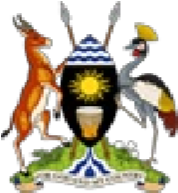 LGMSD 2021/22Mityana Municipal CouncilCrosscutting	 PerformanceMeasures 2020Summary ofNo. Definition of compliance   Compliance justification Score requirementsLocal Government Service Delivery Results1Service Delivery Outcomes of DDEG investmentsMaximum 4 points on this performance measure2Service DeliveryPerformanceMaximum 6 points on this performance measure2Service DeliveryPerformanceMaximum 6 points on this performance measureEvidence that infrastructure projects implemented using DDEG funding are functional and utilized as per the purpose of the project(s):If so: Score 4 or else 0a. If the average score in the overall LLG performance assessment increased from previous assessment: o by more than 10%: Score 35-10% increase: Score 2Below 5 % Score 0b. Evidence that the DDEG funded investment projects implemented in the previous FY were completed as per performance contract (with AWP) by end of the FY.If 100% the projects were completed :Score 3If 80-99%: Score 2If below 80%: 00The toilet constructed under DDEG fund at the Municipal Headquarter at a cost of Ugx 20million was not being used.0This was not applicable until the LLGs are assessed.3 There was evidence that the project planned to be implemented in the LG Annual Work Plan for the year 2020/21 page 4, was completed 100% as per the LG annual performance report page 112. This was a toilet  at the municipal headquarter constructed at a cost of Ugx20million. 3InvestmentPerformanceMaximum 4 poin s o this performance measurea If the LG budgeted and spent all the DDEG for the previous FY on eligible projects/activities as per the DDEG grant, budget, and implementation guidelines: Score 2 or else score 0.2re wa ev d nce from h AWP that LG spent all the Ugx305,639,000million DDEG of the previous FY year on eligible projects, page 4 of the Annual workplan. The projects/activities included:Capacity Building Ugx 16,183,000Retooling Ugx 24,428,000Monitoring Ugx 11,571,000Construction of a 5-Stance Lined Pit latrine at Municipal Headquarters Ugx 20,000,000Physical Development Plan Ugx75,000,000Landtitles Ugx 14,645,000Transfer to LLG Ugx 143,542,0003score 2 or else score 0Performance Reporting and Performance Improvement4Measure 2There was evidence that the variations in the contract prices were  all within +/-20% of the LG Engineer's estimate. The sampled contract was for Construction of a 5-StanceLined Pit latrine at Municipal Headquarters Where the Contract price was 21,409,212 and the estimate was Shs. 20,000,000 hence the variation was +7.0%0 Three LLGs of Central, Busimbi and Ttaamu divisions were sampled to ascertain the accuracy of filled positions vis-à-vis the staff structure and staff list provided by HRM Division. The information was found NOT accurate:Central Division: The staff list from HR had 9 filled positions  while the staff list from the division had 10,    Ttaamu Division: The staff list from HR had 8 filled positions  while the staff list from the division had 13, 3.  Busimbi Division: The staff list from HR had 10 filled positions  while the staff list from the division had 84Note: if there are no reports produced to review: Score 02 There wa ev d nce that h only DDEGproject of a latrine at the municipal headquarter was 100% complete as reported, page 112 of the Annual Performance report:Human Resource Management and Development6Budgeting for and actual recruitment and deployment of staffMaximum 2 points on this PerformanceMeasure7 Performance managementMaximum 5 points on this PerformanceMeasure7 Performance managementMaximum 5 points on this PerformanceMeasure7 Performance managementMaximum 5 points on this PerformanceMeasurea. Evidence that the LG has consolidated and submitted the staffing requirements for the coming FY to theMoPS by September 30th of the current FY, with copy to the respective MDAs and MoFPED. Score 2 or else score 0a. Evidence that the District/Municipality has conducted a tracking and analysis of staff attendance (as guided by Ministry of Public Service CSI):Score 2 or else score 0i. Evidence that the LG has conducted an appraisal with the following features:  HODs have been appraised as per guidelines issued by MoPS during the previous  FY: Score 1 or else 0 ii. (in addition to “a” above) has also implemented administrative rewards and sanctions on time as provided for in the guidelines: Score 1 or else 00 The LG did NOT present information on the consolidation and submission of  staffing requirements for the coming FYThe municipality conducted the tracking and analysis of staff attendance for only seven months: July, October and November 2020 and January, March, May and June 2021as per the monthly staff attendance reports contained in letters CR/M/154 of the respective monthsThe MC had eight (8) HoD, they were appraised on the following dates as per their appraisal reports reviewed, as follows;1.    Principal Finance - Officer – 12th July2021, 2.   Municipal Engineer – 10th July2021, 3. Senior Environment Officer 12th July2021. 4. Principal Community DevelopmentOfficer – 10th July 2021, 5. PrincipalCommercial Officer – 1st July 2021, 6.Principal Education Officer – 12th July 2021,7. Municipal Medical Officer of Health – 10thJuly 2021 and 8. Deputy Town Clerk – 12thJuly 20211 Administrative rewards and sanctions were implemented as per the minutes of the meetings held on the following date; 24thSeptember 2020, 19th December 2020 and10th June 20207 erformance managementMaximum 5 poin s o this PerformanceMeasureiii Has established a Consultative Committee (CC) for staff grievance redress which is functional. Score 1 or else 01Con ultat v Commit e for staff grievance redress was established as per the letter MMC/214 dated 20th July 2020,“Appointment of the Chairperson of theGrievances and Complaints Committee”.The Committee was functional as per the minutes of the meeting held on 26th October20208Payroll managementMaximum 1 point on this PerformanceMeasure or else score0a. Evidence that 100% of the staff recruited during the previous FY have accessed the salary payroll not later than two months after appointment: Score 1.0 The MC recruited sixteen (16) new employees. Two were recruited during the month of June, three during September and eleven during November 2020.  Six did NOT access the payroll within two months of their appointment as per the municipal list of transfers, recruitments and retirement dated11th November 202190Management, Monitoring and Supervision of Services.10this PerformanceMeasure0 Six employees retired during the FY 2020/21.  Information on their accessing the payroll was NOT availed for review2 The LG transferred DDEG funds in full to LLGs. A total of UGX143,581,284 as budgeted for in the year 2020/21, was fully transferred to LLGs as below:Quarter 1 Ugx 47,860,428 was transferred on15/7/2020;Quarter 2 Ugx 47,860,428 was transferred on20/10/2020; andQuarter 3 Ugx 47,860,428 was transferred on26/1/2021.0Effect ve Planning,Budg ting andTransfer of Funds forService DeliveryMaximum 6 points on this PerformanceMeasureb If the LG did imely warranting/ verification of direct DDEG transfers to LLGs for the last FY, in accordance to the requirements of the budget: (within 5 working days from the date of receipt of expenditure limits from MoFPED):Score: 2 or else score 00The LG did not submit warrants in time for DDEG transfers to LLGs:Quarter 1 warrant was on 28/7/2020, release date was 9/7/2020; 21 daysQuarter 2 warrant was on 19/10/2020, release date was 6/10/2020; 15 days andQuarter 3 warrant was on 22/1/2021 , release date was 8/1/2021;14 days.11Routine oversight and monitoringMaximum 4 points on this PerformanceMeasureInvestment Managementb. Evidence that the results/reports of support supervision and monitoring visits were discussed in the TPC, used by the District/ Municipality to make recommendations for corrective actions and followed-up: Score 2 or else score 02 There was evidence that the reports of support supervision and monitoring visits were discussed in the TPC, as seen from theTPCMin29/6/2021 Min 08/TPC/29/06/2021   .12Planning and budgeting for investments is conducted effectivelyMaximum 12 points on this PerformanceMeasureb. Evidence that the District/Municipality has used the Board of Survey Report of the previous FY to make Assets Management decisions including procurement of new assets, maintenance of existing assets and disposal of assets: Score 1 or else 01,031,496,323;b) Residential buildings Ugx 03. Roads and bridges Ugx 536,962,794 4. Motorvehicles Ugx 106,734,794a) Others Ugx; 145,500,5245.Office equipment Ugx 4,602,667;6. Other machinery and equipment Ugx7,412,5447.ICT equipment Ugx 8,747,104;8. Lab equipment Ugx 1,421,000;9.Furniture and Fittings Ugx 42,068,992;10. Cultivated assets Ugx 17,944,00011 Medical equipmebt 943,200,000Total Assets Ugx 2,157,533,9420There was no evidence that the LG used the Board of Survey Report of the year 2020/21 dated 24/9/2021 to make Assets Management decisions.2 Physical Planning Committee was inplace and functioning, at least 4 sets of minutes were prepared but not submitted to MoLHUD as required:Meeting held on 25/3/2021 and submitted on 20/9/2021;MeasureMeeting held on 22/4/2021 and submitted on 20/9/2021;Meeting held on 22/5/2021 and submitted on 20/9/2021;Meeting held on 1/6/2021 and submitted on 20/9/2021.The committee did not have an approved Physical development plan, it was fully constituted with 7 members and submission of new investments were considered within30 days of submission.c Evidence th District/Municipality has a functional physical planning committee in place which has submitted at least 4 sets of minutes of Physical Planning Committee to the MoLHUD. If so Score 2. Otherwise Score 0.   12Planning and budgeting for investments is conducted effectivelyMaximum 12 points on this PerformanceMeasured.For DDEG financed projects; Evidence that the District/Municipality has conducted a desk appraisal for all projects in the budget - to establish whether the prioritized investments are: (i) derived from the third LG Development Plan (LGDP III); (ii) eligible for expenditure as per sector guidelines and funding source (e.g. DDEG). If desk appraisal is conducted and if all projects are derived from theLGDP: Score 2 or else score 0 2 The LG conducted desk appraisals, the investment derived from the LG Development Plan ( Pages 153-154) and were eligible for funding under sector guidelines as indicated in the minutes dated 19/3/2020 for the projects implemented in the year 2020/21.The projects appraised included:Construction of 2- class room block atMaswa PS, Ugx 64,000,000Construction of 2- class room block atKalamba PS Ugx 64,000,000Completion of a 2-classroom block atNakibanga PS Ugx 12,334,000Construction of a 5-Stance Lined Pit latrine at Magala HCIII Ugx 26,093,000Construction of a 5-Stance Lined Pit latrine at Municipal Headquarters Ugx 20,000,000 12Planning and budgeting for investments is conducted effectivelyMaximum 12 points on this PerformanceMeasuref. Evidence that project profiles with costing have been developed and discussed by TPC for all investments in the AWP for the current FY, as per LG Planning guideline and DDEG guidelines: Score 1 or else score 0.Construction of 2- class room block atKalamba PS Ugx 64,000,000Completion of a 2-classroom block atNakibanga PS Ugx 12,334,000Construction of a 5-Stance Lined Pit latrine at Magala HCIII Ugx 26,093,000Construction of a 5-Stance Lined Pit latrine at Municipal Headquarters Ugx 20,000,0001There was evidence that the project profiles with costing have been developed and discussed by TPC for all investments in the AWP for the current FY. These projects were discussed under minute 4 of 12/7/2021. Construction of the Administration BlockUgx 200,000,000Rehabilitation of Naama HCIII Staff house Ugx 20,000,000Rehabilitation of Kabule HCIII Staff houseUgx 22,975,12812Planning and budgeting for investments is conducted effectivelyMaximum 12 points on this PerformanceMeasureg. Evidence that the LG has screened for environmental and social risks/impact and put mitigation measures where required before being approved for construction using checklists: Score 2 or else score 02There was evidence that Mityana Municipal DLG screened for environmental and social risks/impact and put mitigation measures where required before projects funded by the DDEG are approved for construction .There was only one DDEG project. It was construction of a 5-Stance pit latrine at the Municipal Headquarters. EnvironmentalScreening was done by Mr. Musisi Daniel, Environment Officer on 30 November 2020 whereas the Social Screening was done on30 November 2020 by Naluggya Catherine, Senior Community Development Officer.33e th LG has prov dedsupervision by the relevant technical officers of each infrastructure project prior to verification and certification of works in previous FY. Score 2 or else score 0 	e	a	 environmentalofficer a d  CDO participated in the project supervi ion. The sampled payments were for:.A Contract for the construction of a 2 classroom block by Lint Engineering Ltd at13Procurement, contract management/executionMaximum 8 points on this PerformanceMeasuref. The LG has verified works (certified) and initiated payments of contractors within specified timeframes as per contract (within 2 months if no agreement): Score 1 or else score 0Nakibanga p/s in central division Ugx21,770,528 submitted on 7/6/2021 was certified by the MEO, Environment Officer and CDO on 15/6/2021 and payment was madeon 29/6/2021 inline with the contract;2.A Contract for the construction of a VIP latrine by Muluwa Enterprises ltd at NaamaJunior school Ugx21,865,577 submitted on6/5/2021was certified by the MEO,Environment Officer and CDO on19/5/2021and payment was made on29/6/2021 inline with the contract; and3.A Contract for the construction of a 2 class room block by Sebalamu ltd at Maswa primary school Ugx63,613,210 submitted on8/3/2021was certified by the MEO,Environment Officer and CDO on10/3/2021and payment was made on 6/4/2021 inline with the contract.1 There was evidence that the LG verified works (certified) and initiated payments of contractors within specified timeframes as per contract. The sampled projects were: The Construction of a 5 stance VIP toilet at Magala HC III where: the contractors invoice was received om April 4, 2021; theSupervisor of Works certified the invoice on March 3, 2021, the Distr. Engineer verified ion May 5, 2021, the CAO cleared it on May19, 2021, the CAO approved  it on May 19, 2021;  and payment was effected under Vr.No 36829544.The Construction of a 2 classroom block at Maswa P.S where: the contractors invoice was received om March 8, 2021; theSupervisor of Works certified the invoice on March 10, 2021, the Distr. Engineer verified ion March 15,2021, the CAO cleared it on March 19, 2021, the CAO approved it on March 19 2021; and payment was effected under Vr. No 35438294g The LG has complete procurementsampled projects were:Mitymc783/Wrks/20-21/00071 Construction of a 5-stnce VIP latrine at Magala HC III where: the procurement requisition was received on April 8, 2020; the approval of procurement was on September 1, 2020; the Invitation for bids was on September 17,2020; evaluation was concluded on October7, 2020; the award was made on December12, 2020Mitymc783/Wrks/20-21/00005 Completion of a 2-classroom block with office at Nakibanga P.S phase 1 where: the procurement requisition was received on July 15, 2021; the approval of procurement was on September 1, 2020; the Invitation for bids was on September 17, 2020; evaluation was concluded on October 7, 2020; the award was made on December 22, 2020;Mitymc783/Wrks/20-21/00003 Construction of a 5-stnce VIP latrine at Naama DAS P.S, where: the procurement requisition was received on July 16, 2021; the approval of procurement was on September 1, 2020; the Invitation for bids was on September 17,2020; evaluation was concluded on October7, 2020; the award was made on December22, 2020Environment and Social SafeguardsG i vanc red e s mechanismoperational.Maximum 5 points on this performance measurea th District/Mun cipalityhas i) designated a person to coordinate response to feed-back (grievance /complaints) and ii) established a centralized Grievance Redress Committee (GRC), with optional cooption of relevant departmental heads/staff as relevant. Score: 2 or else score 0 Municipality hadi) desig	t d a person to coordinate respon e to feed-back (grievance/complaints) and ii) established a centralized Grievance Redress Committee (GRC), with optional co-option of relevant departmental heads/staff as relevant. This was done as follows:i) A letter dated July 20th, 2021, written by14Grievance redress mechanismoperational.Maximum 5 points on this performance measureb. The LG has specified a system for recording, investigating and responding to grievances, which includes a centralized complaints log with clear information and reference for onward action (a defined complaints referral path), and public display of information at district/municipal offices.  If so: Score 2 or else 0Nakawuka Juliet, Deputy Town ClerkMityana Municipal Council, appointed ThePhysical Planner as Chairperson of the Grievance and Complaints Committee.ii) The same letter that appointed the chairperson also appointed six members to the GRC. They were:Mr. Dan Musisi as SecretaryMs. Nakuya Grace,Mr. Wadroboh Isaiah,Mr. Kironde James Muwanga,Mr. Bukenya Steven, andMs. Naluggya Catherine as Members.2There was evidence that Mityana Municipal Council had specified a system for recording, investigating and responding to grievances, which included a centralized complaints log. A Blue hard cover Counter Book was available as a Complaints log. But it registered ALL kinds of complaints, mixed for all departments. It did not separate departmental complaints, and there were noLogs for the various departments.14Grievance redress mechanismoperational.Maximum 5 points on this performance measurec. District/Municipality has publicized the grievance redress mechanisms so that aggrieved parties know where to report and get redress. If so: Score 1 or else 00There was NO evidence that Mityana Municipal Council Municipality had publicized the grievance redress mechanisms so that aggrieved parties knew where to report and get redress. The municipality only advertised at the main Noticeboard at the Municipal Main Building and nowhere else.Saf guards f ervicedelivery of investments effectively handled.Maximum 11 points on this performance measureEnvironment, Social and Climate change interventions have been integrated into LG Development Plans, annual work plans and budgets complied with: Score 1 or else score 0 Environment, Socialand Clim t change interventions were integrated into LG Development Plans, annual work plans and budgets ,Ugx 2,200,000 was budgeted for it on page 24 of the 2020/21 LG approved budget.15Safeguards for service delivery of investments effectively handled.Maximum 11 points on this performance measuree. Evidence that all DDEG projects are implemented on land where the LG has proof of ownership, access, and availability (e.g. a land title, agreement; Formal Consent, MoUs, etc.), without any encumbrances: Score 1 or else score 00 There was NO evidence that all projects were implemented on land where the LG had proof of ownership, access, and availability.The Land Title for Mityana MunicipalHeadquarters was kept at the Ministry ofAgriculture under the District Farmer’sInstitute (DFI), Mityana, and not at theMunicipal Council offices.Saf guards f ervicedelivery of investments effectively handled.Maximum 11 points on this performance measuref	environmental off cerand CDO conducts support supervision and monitoring to ascertain compliance with ESMPs; and provide monthlyreports: Score 1 or else score 01environmentalofficer a d CDO conducted support supervi ion and monitoring to ascertain compliance with ESMPs; and provided monthly reports.Four reports were presented on monitoring and supervision activities as follows:Monitoring of Roads on 11th June 2021. The report was prepared by SsekajugoStuart, Senior Engineer on behalf of the Senior Management Team that included that included all Heads of Departments;Monitoring report about construction works dated 16/04/2021 prepared and signed by Musisi Daniel, Environment Officer andNaluggya Catherine, Senior Community Development Officer; andMonitoring report about construction works dated 25th Jan 2021 prepared and signed by Musisi Daniel, Environment Officer and Naluggya Catherine, Senior CommunityDevelopment Officer.15Safeguards for service delivery of investments effectively handled.Maximum 11 points on this performance measureFinancial managementg. Evidence that E&S compliance Certification forms are completed and signed by Environmental Officer and CDO prior to payments of contractors’ invoices/certificates at interim and final stages of projects: Score 1 or else score 01 There was evidence that E&S compliance Certification forms were completed and signed by Environmental Officer and CDO prior to payments of contractors’ invoices/certificates at interim and final stages of projects.Certification Form No. 209 dated 31/05/2021 was availed for certification of the construction of a 5-Stance lined pit latrine at the Municipal headquarters.mak s m nthlyBank reconciliationsMaximum 2 points on this PerformanceMeasureth LG makes monthlybank reconciliations and are up to-date at the point of time of the assessment: Score 2 or else score 00 All th 3 bank accoun s sampled did no have monthly reconciliations done up to October, 2021 as required. These were:Youth Livelihood Project was reconciled up to June 30, 2021 (More than a month late);Property tax was reconciled up to October31, 2021; andGeneral Fund was reconciled up toOctober 31, 2021.17LG executes the Internal Audit function in accordance with theLGA Section 90Maximum 4 points on this performance measurea. Evidence that LG has produced all quarterly internal audit (IA) reports for the previous FY. Score 2 or else score 02 The LG produced 4 quarterly internal audit reports in the FY 2020/21 as below:Quarter 1 report was prepared on 30/11/2020;Quarter 2 report was prepared on 22/2/2021 ;Quarter 3 report was prepared 24/6/2021; and Quarter 4 report was prepared on 30/8/2021.17LG executes the Internal Audit function in accordance with theLGA Section 90Maximum 4 points on this performance measureb. Evidence that the LG has provided information to the Council/ chairperson and the LG PAC on the status of implementation of internal audit findings for the previous FY i.e. information on follow up on audit queries from all quarterly audit reports. Score 1 or else score 01The LG had provided status of implementation of internal audit findings to the LG PAC for all the 4 quarters:Quarter 1 status of implementation of internal audit findings provided to LG PAC on30/11/2020;Quarter 2 status of implementation of internal audit findings provided to LG PAC on22/2/2021;Quarter 3 status of implementation of internal audit findings provided to LG PAC on24/6/2021; andQuarter 4 status of implementation of internal audit findings provided to LG PAC on17/11/2021.1transparencyMaximum 2 points on this performance measure. Transparency and Accountability21 shar s information with citizensMaximum 6 points on this PerformanceMeasure th procurement plan and awarded contracts and all amounts are published: Score 2 or else score 00 The LG had an information board, but i did not have any information on  the procurement plan and awarded contracts.   There was also no information on the Municipal website mityanamc.go ug on the procured contract and the procurement plans.22Reporting to IGGMaximum 1 point on this PerformanceMeasure a. LG has prepared a report on the status of implementation of the IGG recommendations which will include a list of cases of alleged fraud and corruption and their status incl. administrative and action taken/being taken, and the report has been presented and discussed in the council and other fora. Score 1 or else score 0 1 The LG did not have any case for IGG during the year 2020/21.Education 	  PerformanceMeasures 2020Summary ofNo. Definition of compliance   Compliance justification Score requirementsLocal Government Service Delivery Results1Learning Outcomes:The LG has improved PLE and USE passrates.Maximum 7 points on this performance measure1Learning Outcomes:The LG has improved PLE and USE passrates.Maximum 7 points on this performance measure2Service Delivery Performance: Increase in the average score in the education LLG performance assessment.Maximum 2 pointsa) The LG PLE pass rate has improved between the previous school year but one and the previous yearIf improvement by more than 5% score 4Between 1 and 5% score 2No improvement score 0b) The LG UCE pass rate has improved between the previous school year but one and the previous yearIf improvement by more than 5% score 3Between 1 and 5% score 2No improvement score 0a) Average score in the education LLG performance has improved between the previous year but one and the previous yearIf improvement by more than 5% score 2Between 1 and 5% score 1No improvement score 0 2 The LG PLE pass rate had improved by 1% between the previous school year but one and the previous year as shown below:2019: Div. one was 314, Div two was 1,571, andDiv. three was 583. The total pass, therefore, was 2,468 while the total number of candidates that sat exams was 3,173. The calculated percentage forwas, therefore,2,468 /3,173x100=78%2020: Div. one was 366, Div two was 1,792, andDiv. three was 572. The total pass, therefore, was 2,730 while the total number of candidates that sat exams was 3,437 The calculated percentage forwas, therefore, 2,730/3,437x100=79%Therefore 79%-78%=1 percentage improvement.2 The LG UCE pass rate had improved  by 4% between the previous school year but one and the previous year as shown below:2019: Div. one was 02, Div two was 12, and Div. three was 27. The total pass, therefore, was 41 while the total number of candidates that sat exams was 106.The calculated percentage for 2019 was, therefore, 41/106x100=39%.2020: Div. one was 09, Div two was 21, and Div. three was 47. The total pass, therefore, was 77 while the total number of candidates that sat exams was 181.The calculated percentage for 2020 was, therefore, 77/181x100=43%.Therefore 43%-39%=4 percentage improvement.0 This was not assessed until LLGs are assessed.3Investm nt Performance: The LG has managededucation projects as per guidelinesMaximum 8 points on this performance measureIf th education developmen grant has been used on eligible activities as defined in the sector guidelines: score 2; Else score 0 2 The LG received a sum of 190,981,000UGX development grant  (Vote no.783 Mityana Municipality) which was on eligible activities as stipulated planning, budgeting, and implementation guidelines for local government dated May 2019 page 12, code 321470 as shown below:Construction of 2 classrooms at Kalamba P/S in Busimbi division.Construction on a 5 stances lined pit latrine at Naama DAS P/S in Busimbi division.Construction of 2 classrooms at Maswa P/S in Ttamu division.Completion of 2 classrooms at Nakibanga P/S in central division.Renovation of 2 classrooms at Mbaliga UMEA in Ttamu division. 3Investment Performance: The LG has managededucation projects as per guidelinesMaximum 8 points on this performance measureb) If the DEO, Environment Officer and CDO certified works on Education construction projects implemented in the previous FY before the LG made payments to the contractors score 2 or else score 02 There was evidence that the MEO, Environment Officer and CDO certified works on Education construction projects implemented in the year 2020/21 before the LG made payments to the contractors:-A Contract for the construction of a 2 class room block at Nakibanga primary school in central division worth Ugx 21,770,528 was certified by the MEO, Environment Officer and CDO on 15/6/2021 before payment on 29/6/2021; A Contract for the construction of a 2 class room block at Maswa primary school in Tamu division division worth Ugx63,613,210 was certified by the MEO, Environment Officer and CDO on 10/3/2021 before payment on 6/4/2021; andA Contract for the construction of a 5 stance latrine at Naama junior school, Busimbi division worth Ugx21,865,577 was certified by the MEO, Environment Officer and CDO on 6/5/2021 before payment on 29/6/2021.3Investm nt Performance: The LG has managededucation projects as per guidelinesMaximum 8 points on this performance measurec If the vari tions in the contrac price are within +/-20% of the MoWT estimates score 2 or else score 02 There was evidence that variations in the contract price were within +/-20% od the LG Engineer's estimates. The sampled projects were for:Completion of a 2-classroom block with office at Nakibanga P.S Where the Contract price was 22,170,528 and the estimate was Shs. 22,000,000 hence the variation was +0.78%Construction of a 5-stance pit latrine at NaamaDAS P.S Where the Contract price was 21,865,577 and the estimate was Shs. 22,000,000 hence the variation was -0.61%Construction of a 52-classroom block atKalamba P.S Where the Contract price was 63,000,200 and the estimate was Shs. 64,000,000 hence the variation was -0.61%3Investment Performance: The LG has managededucation projects as per guidelinesMaximum 8 points on this performance measured) Evidence that education projects (Seed Secondary Schools)were completed as per the work plan in the previous FYIf 100% score 2Between 80 – 99% score 1Below 80% score 02 The LG did not have a project for a Seed Secondary School in the previous FY.4 Achievement of standards: The LG has met prescribed school staffing and infrastructure standardsMaximum 6 points on this performance measurea) Evidence that the LG has recruited primary school teachers as per the prescribed MoES staffing guidelinesIf 100%: score 3If 80 - 99%: score 2If 70 – 79% score: 1Below 70% score 0There was evidence from the Human resourceoffice, staffing structure, and teacher staff list that the LG had recruited 324 (99%) primary school teachers out of 327 teachers as per the prescribedMoES staffing guidelines.4Achiev ment of	b Perc nt of schools in LG thastandards: The LG has	meet basic requirements and met prescribed school	minimum standards set out in thestaffing and	DES guidelines,infrastructure standardsIf above 70% and above score: 3Maximum 6 points onIf between 60 - 69%, score: 2 this performancemeasureIf between 50 - 59%, score: 1Below 50 score: 0Fr m the list of registered UPE nd USE schools;an the consolidated Schools asset register for both UPE and USE schools from the previous two FYs, it was evident that 28 (76%) schools out of 37 UPE and all the 03 USE met the prescribed minimum standards.Performance Reporting and Performance Improvement5Accuracy of reported information: The LG has accurately reported on teaching staff in place, school infrastructure, and service performance.Maximum 4 points on this performance measure5Accuracy of reported information: The LG has accurately reported on teaching staff in place, school infrastructure, and service performance.Maximum 4 points on this performance measurea) Evidence that the LG has accurately reported on teachers and where they are deployed.• If the accuracy of information is100% score 2 • Else score: 0b) Evidence that LG has a school asset register accurately reporting on the infrastructure in all registered primary schools.If the accuracy of information is100% score 2Else score: 02From the LG teacher deployment list of  2021, it was evident that the LG had accurately reported on teachers, this information was consistent with that found in sampled schools as shown below:1). Mityana Public primary school in Busimbi division had 16 teachers.2). Mityana Junior school in Central division  10 teachers.3). Butega P/S in Ttamu division had  08 teachers.From the sampled schools; Mityana Public primary school in Busimbi division, Mityana Junior school in Central Division, and  Butega P/S in Ttamu division it was evident that the LG did not have an updated assets register as shown below; Butega was reported as having five latrine stances yet it had nine, Mityana Public was reported to have 271  yet it had 243 desks whereas mityana Junior was reported having 110 desks yet it had 149.School compliance and performance improvement:Maximum 12 points on this performance measureThe LG h s ensured th t all registered primary schools have complied with MoES annual budgeting and reporting guidelines and that they have submitted reports (signed by the head teacher and chair of the SMC) to the DEO by January 30. Reports should include among others, i) highlights of school performance, ii) a reconciled cash flow statement, iii) an annual budget and expenditure report, and iv) an asset register:If 100% school submission to LG, score: 4Between 80 – 99% score: 2Below 80% score 0N ne of the sampled schools h d which were;Mityana Public P/S, Mityana Junior P/S and Butega P/S had fully complied with MoES annual budgeting and reporting guidelines and had submitted reports highlighting school performance, a reconciled cash flow statement, an annual budget, and expenditure report, and an asset register signed by the headteacher and chair of the SMC to the DEO by January 30. The above-mentioned schools submitted their reports as follows, Mityana Public on 03/02/2021, ButegaP/S on 3/03/2020 and Mityana Junior on23/03/2021Budgeting for and actual recruitment and deployment of staff: LG has substantively recruited all primary school teachers where there is a wage bill provisionMaximum 8 points on this performance measureEvid nce that the LG h s budgeted for a head teacher and a minimum of 7 teachers per school or a minimum of one teacher per class for schools with less than P.7 for the current FY:Score 4 or else, score: 04 Fr m the LG performance contr ct, list of schools,an staff list, it was evident that the LG had budgeted for a headteacher and a minimum of 7 teachers per school or a minimum of one teacher per class for schools with less than P.7 as per the sector guidelines for the current FY 2021/2022 with a wage provision of 2,323,939,000 UGX.7Budgeting for and actual recruitment and deployment of staff: LG has substantively recruited all primary school teachers where there is a wage bill provisionMaximum 8 points on this performance measureb) Evidence that the LG has deployed teachers as per sector guidelines in the current FY,Score 3 else score: 03From the teachers' list, school list, it was evident that the LG had deployed 324 teachers as per sector guidelines in the current FY in the 37 UPE schools for example; Mityana Public primary school in Busimbi division had 16 teachers, Mityana Junior school in Central division 10 teachers and  Butega P/S in Ttamu division had08 teachers.7Budgeting for and actual recruitment and deployment of staff: LG has substantively recruited all primary school teachers where there is a wage bill provisionMaximum 8 points on this performance measurec) If teacher deployment data has been disseminated or publicized on LG and or school notice board,score: 1 else, score: 01 From the LG notice board dated 2021 and from the notice boards of respective sampled schools it was evident that teacher deployment data was disseminated as shown below; Mityana Public primary school had  16 teachers, Mityana Junior school had  10 teachers and Butega P/S  had 08 teachers.erformance management: Appraisals have been conducted for all education management staff, head teachers in the registered primary and secondary schools, and training conducted to address identified capacity gaps.Maximum 8 points on this performance measureIf all prim ry school he d te chers have been appraised with evidence of appraisal reports submitted to HRM with copt toDEO/MEOScore: 2 or else, score: 02 Municipal Council had thirty even (37) primary schools and therefore 37 H/Ts. Ten performance appraisal reports were sampled. The sampled H/Ts were appraised on the following dates;Naama (CoU) PS  - 39th December 2020, 2.Ttanda  PS – 29th December 2020, 3. BusubiziDemonstration School – 29th December 2020, 4.Nkonyo PS – 18th December 2020, 5. NaamaUMEA PS – 30th December 2020, 6. St. KizitoKito PS – 29th December 2020, 7. Mityana JuniorSchool – 18th December 22020, 8. Naaman DASPS – 22nd December 2020, 9. Kyakowe PS – 17th December 2020 and 10. Kawoko PS – 16thDecember 20208 Performance management: Appraisals have been conducted for all education management staff, head teachers in the registered primary and secondary schools, and training conducted to address identified capacity gaps.Maximum 8 points on this performance measureb) If all secondary school head teachers have been appraised by D/CAO (or Chair BoG) with evidence of appraisal reports submitted to HRMScore: 2 or else, score: 00 The MC had four (4) secondary schools and therefore 4 HTs.  Only two were appraised as per their performance appraisal reports presented for review.HT, Busubizi SS  appraised on – 20thDecember 2020Naama SS, appraised on 6th December 20208 Performance management: Appraisals have been conducted for all education management staff, head teachers in the registered primary and secondary schools, and training conducted to address identified capacity gaps.Maximum 8 points on this performance measurec) If all staff in the LG Education department have been appraised against their performance plans score: 2. Else, score: 0  0 The Education Department had two member of staff, only one  was appraised;1.    Inspector of Schools – 18th July 2021The Education Officer, Special needs was NOT appraised8management staff, head teachers in the registered primary and secondary schools, and training conducted to address identified capacity gaps.Maximum 8 points on this performance measureMC did NOT prepare a training plan to ad ress identified staff capacity gapsManagement, Monitoring and Supervision of Services.9Planning, Budgeting, and Transfer of Funds for Service Delivery: The Local Government has allocated and spent funds for service delivery as prescribed in the sector guidelines.Maximum 8 points on this performance measure9Planning, Budgeting, and Transfer of Funds for Service Delivery: The Local Government has allocated and spent funds for service delivery as prescribed in the sector guidelines.Maximum 8 points on this performance measureThe LG has confirmed in writing the list of schools, their enrolment, and budget allocation in theProgramme Budgeting System(PBS) by December 15th annually.If 100% compliance, score:2 or else, score: 0Evidence that the LG made allocations to inspection and monitoring functions in line with the sector guidelines.If 100% compliance, score:2 else, score: 02 On 20/10/2020 the LG had confirmed in writing the list of schools, their enrolment, and budget allocation in the Programme Budgeting System (PBS) communicating corrections and revision of school list and enrolment of 11,562 pupils in 37 schools before the December 15th annual deadline.2From the annual sector work plan for the financial year 2020/2021, and MoES guidelines on planning, budgeting, and implementation for local government dated May 2019 page 17 output 0708401 and page 18 output 0708402, it was evident that the LG education department received a total of 36,208,000 UGX for inspection and monitoring functions. This money was spent on legible activities as indicated in the guidelines stated above, such activities include; monitoring the teaching-learning process, sensitisation of schools about standard operating procedures(SOPs) of COVID 19.9 lan ing, Budgeting, and Transfer of Funds for Service Delivery: The Local Government has allocated and spent funds for service delivery as prescribed in the sector guidelines.Maximum 8 points on this performance measurec	LG submittedw rrants for school’s capitation within 5 days for the last 3 quartersIf 100% compliance, score: 2 else score: 0LG did not submit all warrant for school’s capitation within 5 days for the last 3 quarters as below:Quarter 2 warrant was on 20/10/2020, release date was 6/10/2020; 14 daysQuarter 3 warrant was on 27/1/2021, release date was 8/1/2021; 19 days andQuarter 4 warrant was on 27/5/2021, release date was 6/5/2021;15 days.10Routine oversight and monitoringMaximum 10 points on this performance measureb) Percent of registered UPE schools that have been inspected and monitored, and findings compiled in the DEO/MEO’s monitoring report: • If 100% score: 2Between 80 – 99% score 1Below 80%: score 00 On average 67% of all the 37 registered UPE schools had been inspected at least once during the period of October 2020 to May 2021 when the schools were operational after COVID 19 relaxation and reports produced as follows:October (2020): 37 out of 37 (100%). Jan-March (2021):0 out of 37 (0%) were inspected.April -May(2021): 37 out of 37 (100%).0Routi e oversight and monitoringMaximum 10 points on this performance measurec inspection reportsh ve been discussed and used to recommend corrective actions, and that those actions have subsequently been followed-up,Score: 2 or else, score: 0evidence to show that inspection reports were discussed and used to make recommendations for corrective actions during the previous FY.Investment Management12Planning and budgeting for investmentsMaximum 4 points on this performance measurea) Evidence that there is an up-todate LG asset register which sets out school facilities and equipment relative to basic standards, score: 2, else score: 00 From the sampled schools; Mityana Public primary school in Busimbi division, Mityana Junior school in Central Division, and Butega P/S in Ttamu division it was evident that the LG did not have an updated assets register as shown below; Butega was reported as having five latrine stances yet it had nine, Mityana Public was reported to have 271 yet it had 243 desks whereas mityana Junior was reported having 110 desks yet it had 149.2 lan ing a dbudgeting for investmentsMaximum 4 points on this performance measureb	the LG hasconducted a desk appraisal for all sector projects in the budget to establish whether the prioritized investment is: (i) derived from the LGDP III; (ii) eligible for expenditure under sector guidelines and funding source (e.g. sector development grant, DDEG). If appraisals were conducted for all projects that were planned in the previous FY, score:1 or else, score: 0 LG conducted desk appraisal , the inv stment derived from the LG Development Plan ( Page 153-154) and were eligible for funding under sector guidelines as indicated in the minutes dated 19/3/2020 for the projects implemented in the year 2020/21. The projects appraised included:1.Construction of two classrooms block at St JudeKitinkokola Primary School Ugx 75,000,0002.Construction of a 5 stance Lined Pit latrine at12Planning and budgeting for investmentsMaximum 4 points on this performance measurec) Evidence that the LG has conducted field Appraisal for (i) technical feasibility; (ii) environmental and social acceptability; and (iii) customized designs over the previous FY, score1 else score: 0Ttamu Islamic Primary School Ugx 25,000,0003.Procurement 3 Seater desk to Naama CU P/S,Mityana Public School, Naama DAS, MityanaJunior school and Busubizi core PTC Ugx23,517,3541 The LG conducted field appraisals, the investments were technically feasible, environmentally and socially acceptable and were customized for investment as indicated in reports 10/6/2020, for the projects implemented in the year 2020/21. The projects appraised included:1.Construction of two classrooms block at St JudeKitinkokola Primary School Ugx 75,000,0002.Construction of a 5 stance Lined Pit latrine at Ttamu Islamic Primary School Ugx 25,000,0003.Procurement 3 Seater desk to Naama CU P/S,Mityana Public School, Naama DAS, MityanaJunior school and Busubizi core PTC Ugx23,517,35413Procurement, contract management/executionMaximum 9 points on this performance measurea) If the LG Education department has budgeted for and ensured that planned sector infrastructure projects have been approved and incorporated into the procurement plan, score: 1, else score: 01 There was evidence that the LG education department had budgeted for and ensured that planned sector infrastructure projects have been approved and incorporated into the procurement plan. The projects include: Construction of two classrooms block at St Jude Kitinkokola Primary School; and  Construction of a 5 stance Lined Pit latrine at Ttamu Islamic Primary School.3 rocureme t, cont a t management/executionMaximum 9 points on this performance measureb	t e schoolinfrastructure was approved by the Contracts Committee and cleared by the Solicitor General (where above the threshold) before the commencement of construction, score: 1, else score: 0 infrastructure project above the thr shold of Shs 200,000,000, requiring the clearance of the Solicitor General. However there evidence that all the other education infrastructure investments for the previous FY were approved by the Contracts Committee, This was under minute4 of the contracts committee meting which sat onSeptember 17, 2020. The sampled projects were:Completion of a 2-classroom block with office atNakibanga P.S Phase 1  at 22,170,528; and Construction of a 35-stance pit latrine at Naama DAS P.S at 21,865,577.measure13Procurement, contract   f) If there’s evidence that during management/execution   critical stages of construction ofplanned sector infrastructureMaximum 9 points on projects in the previous FY, at leastthis performance1 monthly joint technicalmeasure supervision involving engineers, environment officers, CDOs etc .., has been conducted score: 1, else score: 01The LG did not have a project for a seed school3 rocureme t, cont a t management/executionMaximum 9 points on this performance measureg If s ctor infr s ructure projects have been properly executed and payments to contractors made within specified timeframes within the contract, score: 1, else score: 0 Th re was evidence that Education infrastructure projects were properly executed and payments to contractors made within specified timeframes within the contract as below:13Procurement, contract   h) If the LG Education department management/execution   timely submitted a procurementplan in accordance with the PPDAMaximum 9 points on requirements to the procurementthis performanceunit by April 30, score: 1, else,measurescore: 0 1.A Contract for the construction of a 2 classroom block by Lint Engineering Ltd at Nakibanga p/s in central division Ugx21,770,528 submitted on7/6/2021 was certified by the MEO, Environment Officer and CDO on 15/6/2021 and payment was made on 29/6/2021 inline with the contract; 2.A Contract for the construction of a VIP latrine byMuluwa Enterprises ltd at Naama Junior school Ugx21,865,577  submitted on 6/5/2021was certified by the MEO, Environment Officer andCDO on 19/5/2021and payment was made on29/6/2021 inline with the contract; and3.A Contract for the construction of a 2 class room block by Sebalamu ltd at Maswa primary school Ugx63,613,210  submitted on 8/3/2021was certified by the MEO, Environment Officer and CDO on 10/3/2021and payment was made on 6/4/2021 inline with the contract.1 There was evidence that the LG Education department submitted a procurement plan on April9, 2020.13Procurement, contract 	 i) Evidence that the LG has a management/execution   complete procurement file for eachschool infrastructure contract withMaximum 9 points on all records as required by the PPDAthis performanceLaw score 1 or else score 0measureEnvironment and Social Safeguards14with the LG grievance redress framework.Maximum 3 points on this performance measure1The LG did not have a project for a seed school0 There was NO evidence that grievances had been recorded, investigated, responded to and recorded in line with the grievance redress framework in Education department. There was no Log and no display at the EducationNoticeboard.5 for s	vi e.m 3 points on ormance eEvid nce tha LG as disseminated the Education guidelines to provide for access to land (without encumbrance), proper siting of schools, ‘green’ schools, and energy and water conservationScore: 3, or else score: 0evid nce from both the environmental officer and sampled schools to show that LG had disseminated the Education guidelines to provide for access to land, proper siting of schools, ‘green’ schools, and energy and water conservation.16Safeguards in the delivery of investmentsMaximum 6 points on this performance measurea) LG has in place a costed ESMP and this is incorporated within theBoQs and contractual documents, score: 2, else score: 00 There was NO evidence that ALL Education projects were costed and that these were incorporated within the BoQs and contractual documentsConstruction of a 2-Classroom Block at Mbaliga UMEA Primary School. Costing was done by Mr.Musisi Daniel, Environment Officer at UGX 300,000/-. This was not included in the BoQ;Construction of a 2-Classroom Block atKalamba Primary School. Costing was done byMr. Musisi Daniel, Environment Officer at UGX 964,000/-. This was not included in the BoQ;Construction of a 2-Classroom Block atNakibanga Primary School. Costing was done byMr. Musisi Daniel, Environment Officer at UGX 100,000/-. This was included in the BOQ.Construction of a 2-Classroom Block at MaswaPrimary School. Costing was done by Mr. MusisiDaniel, Environment Officer at UGX 100,000/-.This was not included in the BoQ;Construction of a lined pit latrine at Naama DasPrimary School. Costing was done by Mr. MusisiDaniel, Environment Officer at UGX 2,000,000/-.This was not included in the BoQ.Therefore, save for Nakibanga primary school, the rest of the school ESMPs were not included in theBoQs.6in th  of investmentsm 6 points on ormance eIf th re is proof of land proof of land ownership, access of ownership, access of school school construction projects.construction projects, score: 1, elsescore:0   There were five schools where Mityana MunicipalCouncil implemented projects. Land ownership status was straightened in all cases as follows:For Kalamba Primary School, a letter dated 27th September from Fr. Leonard Ssenyonjo the Treasurer General of Kiyinda Mityana Diocese was written to the Ministry of Education and Sports confirming that Kalamba Primary School, located on Block 170, Plot 46 could continue to use the 2 acres of land as long as it does not change its mission;For Naama Das Primary School, a letter dated 25/11/2020 written by Semiti Edward theHeadteacher to the Municipal Education officer Mityana stated that acquisition of the title for the school was in progress. He attached copies of submission from the Senior Assistant Town ClerkBusimbi Division and quoted Minute No. PPC/039/09/09/20 of the Physical Planner Mityana Municipal Council.For Mbaliga UMEA Primary School, a confirmation letter was written by Sheik Abdunoor Twebaze, District Kadhi of Uganda Muslim Supreme Council Mityana District. The letter was addressed to The Office of the Ag. Municipal Education Officer, Mityana Municipal Council. The letter confirmed that land offered by the late Hajji Kauma Ismail could continue being used by Mbaliga primary school as long as it was used for only the purpose it was requested for. The letter was dated 5th January 2021.Nakibanga Primary School, a letter dated 19th November 2020 from Fr. Leonard Ssenyonjo the Treasurer General of Kiyinda Mityana Diocese was written to the Ministry of Education and Sports confirming that Nakibanga Primary School, located on Block 156, Plot 108 could continue to use the 2 acres of land as long as it does not change its mission; andFor Maswa Primary School, a letter dated 19th November 2020 written by The Rev. Canon James Rocky Sendegeya, Diocesan Secretary ascertained that the land where Maswa School is located is school land and that the school can use it for any new projects it proposes. It listed fourteen schools in this category.6in th  of investmentsm 6 points on ormance eEvidence hat t e Environment Officer and CDO conducted support supervision and monitoring (with the technical team) to ascertain compliance with ESMPs including follow up on recommended corrective actions; and prepared monthly monitoring reports, score:2, else score:0videnc that the Environment Officer and CDO conducted support supervision and monitoring (with the technical team) to ascertain compliance with ESMPs including follow up on recommended corrective actions; and prepared monthly monitoring reports.A monitoring Report for all five School projects dated 12/11/2020 was prepared and signed by16Safeguards in the delivery of investmentsMaximum 6 points on this performance measured) If the E&S certifications were approved and signed by the environmental officer and CDO prior to executing the project contractor paymentsScore: 1, else score:0Musisi Daniel, Environment Officer and NaluggyaCatherine, Senior Community DevelopmentOfficer.1 There was evidence that E&S certifications were approved and signed by the environmental officer and CDO prior to executing the project contractor payments.E & S compliance certificates were available for all five school projects. They were for:vi) Construction of a 2-Classroom Block atMbaliga UMEA Primary School. Certificate No.202 dated 2/6/2021;Construction of a 2-Classroom Block at Kalamba Primary School. Certificate No. 202 dated 10/5/2021;Construction of a 2-Classroom Block at Nakibanga Primary School. Certificate No. 202 dated 10/5/2021;Construction of a 2-Classroom Block at MaswaPrimary School. Certificate No. 202 dated2/6/2021;Construction of a lined pit latrine at Naama DasPrimary School. Certificate No. 202 dated2/6/2021.Health Performance	 Measures 2020Summary ofNo. Definition of compliance   Compliance justification Score requirementsLocal Government Service Delivery Results1 New_Outcome: The LGhas registered higher percentage of the population accessing health care services.Maximum 2 points on this performance measure3Investment performance: The LG has managed health projects as per guidelines.Maximum 8 points on this performance measure 3Investment performance: The LG has managed health projects as per guidelines.Maximum 8 points on this performance measure a. If the LG registeredIncreased utilization ofHealth Care Services(focus on total deliveries.By 20% or more, score 2Less than 20%, score 0If the LG budgeted and spent all the health development grant for the previous FY on eligible activities as per the health grant and budget guidelines, score 2 or else score 0.If the DHO/MMOH, LG Engineer, Environment Officer and CDO certified works on health projects before the LG made payments to the contractors/ suppliers score2 or else score 00 There was no evidence that the LG registered an increase in facility-based deliveries between FY2019/20 and FY 2020/21 at the three sampled health facilities. The total deliveries were 524 in FY2019/20 and these increased by 93 (17.7%) to 617 in FY2020/21. The numbers of deliveries at the sampled health facilities were as follows: 1. Kabule HCIII: FY2019/20 – 198; FY2020/21 – 2532. Magala HCIII: FY2019/20 – 165; FY2020/21 – 176 3. Naama HCIII: FY2019/20 – 161; FY2020/21 – 1882 There was evidence that the LG budgeted and spent all the health development grant Ugx 28,992,000 for the year 2020/21 on eligible activities as per the health grant and budget guidelines. The projects were:1. Construction of a Pit latrine at Magala HC III atUgx21,432,000;2, Two tanks at Naama HCIII at Ugx 4,000,0003. Impact Assessment, monitoring and retention at Ugx3,560,0002There was evidence that the LG Engineer, Environment Officer and CDO certified work on health projects before the LG made payments to the contractors: It was only one payment that required all their certification,1.Works byRosco Consult ltd on the construction of 5 star latrine at Magala HC III Tamu worth Ugx  21,432,000 were certified by the LG Engineer, Environment Officer and CDO and the MHO on 19/5/2021  before payment on15/6/2021.3 Inves ment performanc : T LG has managed health projects as per guidelines.Maximum 8 points on this performance measure c. If the varia ions in the contract price of sampled health infrastructure investments are within +/-20% of the MoWTEngineers estimates, score2 or else score 02w s vid nc tha th variations in the contractprices were all within +/-20% of the LG Engineer's estimate.The sampled contract was for Construction of a 5-Stance Lined Pit latrine at Magala HC II Where the Contract price was 22,560,420 and the estimate was Shs. 24,000,000 hence the variation was -6.0%.5Accuracy of Reported Information: The LG maintains and reports accurate informationMaximum 4 points on this performance measure a. Evidence that information on positions of health workers filled is accurate: Score 2 or else 0 is no evid n e tha information on positions of health workers filled is accurate at all the sampled health facilities. Only Naama HCIII had a staff list that matched that of the DHO. The variation at the other two sampled health facilities were as follows:1. Kalule HCIII: i. Isabirye Henry (Health Assistant); ii.Aliganyira (Nursing Assistant) who had recent;y been5Accuracy of Reported Information: The LG maintains and reports accurate informationMaximum 4 points on this performance measure b. Evidence that information on health facilities upgraded or constructed and functional is accurate: Score 2 or else0transferred were on the DHO list but not on the healthfacility list2. Magala HCIII: i. Isaiah Wadribo (Health Inspector) on the DHO list were not on the health facility list.2 There is evidence that information on health facilities upgraded or constructed and functional is accurate. The DHO informed the assessment that no health facilities had been upgraded during 2020/21. This information is consistent with that of the LG-approved work plan for2020/21 (Page 65 – Output 088180). 6Health FacilityCompliance to theBudget and GrantGuidelines, ResultBased Financing and PerformanceImprovement: LG has enforced Health Facility Compliance, Result Based Financing and implementedPerformanceImprovement support.Maximum 14 points on this performance measure a) Health facilities prepared and submitted AnnualWorkplans & budgets to the DHO/MMOH by March 31stof the previous FY as per the LG Planning Guidelines for Health Sector:• Score 2 or else 02There was evidence that all the sampled health facilities prepared and submitted Annual Workplans & budgets to the DHO/MMOH by March 31st of the previous FY as per the LG Planning Guidelines for the Health Sector. The submission dates for the other two sampled health facilities were as follows:Magala HC III 25/03/21Naama HCIII 20/03/21Kabule HCIII 20/03/21teo	eImprovement: LG has enforced Health Facility Compliance, Result Based Financing and implementedPerformanceImprovement support.Maximum 14 points on this performance measure b Health facilities prepared and submitted to theDHO/MMOH AnnualBudget Performance Reports for the previous FY by July 15th of the previousFY as per the Budget and Grant Guidelines :• Score 2 or else 0w s no vi nce hat the sampl d health facilities prepared and submitted to the MMOH Annual Budget Performance Reports for the previous FY by July 15th of the previous FY as per the Budget and Grant Guidelines. The Annual Budget Performance Reports Naama HCIII was not available at the DHO. Kabule HCIII prepared a budget performance report dated 08/07/21 for the previous FY dated 08/07/21; 4 separate budgetperformance reports were availed for Magala HCIII (Q1 – 20/08/2020; Q2 – 13/11/2020; Q3 – 18/03/2021; Q4 – 06/05/21) however the acknowledgment date wasmissing for these reports although they were endorsed by the MMOH, so it was not possible to confirm whether the timelines were complied with.  6Health FacilityCompliance to theBudget and GrantGuidelines, ResultBased Financing and PerformanceImprovement: LG has enforced Health Facility Compliance, Result Based Financing and implementedPerformanceImprovement support.Maximum 14 points on this performance measure a) Health facilities have developed and reported on implementation of facility improvement plans that incorporate performance issues identified in monitoring and assessment reports• Score 2 or else 00 There was no evidence that all the three sampled health facilities had developed and reported on the implementation of facility improvement plans that incorporate performance issues identified in monitoring and assessment reports. 6Health FacilityCompliance to theBudget and GrantGuidelines, ResultBased Financing and PerformanceImprovement: LG has enforced Health Facility Compliance, Result Based Financing and implementedPerformanceImprovement support.Maximum 14 points on this performance measure d) Evidence that health facilities submitted up to date monthly and quarterly HMIS reports timely (7 days following the end of each month and quarter) If100%, • score 2 or else score 00 There was no evidence that sampled health facilities submitted up to date monthly and quarterly HMIS reports timely (7 days following the end of each month and quarter). Kabule HCIII and Naama submitted both the monthly and quarterly reports on or before the 7th of the month following the end of the reporting period. However, the third sampled health facility – Magala HCIII had late submissions for the monthly reports – February 2020 (10/03/2021), March 2020 (09/04/21); November 2020(09/12/2020), and the 2nd quarter report (11/01/21).teo	eImprovement: LG has enforced Health Facility Compliance, Result Based Financing and implementedPerformanceImprovement support.Maximum 14 points on this performance measure e Evidence that Health facilities submitted RBF invoices timely (by 15th of the month following end of the quarter). If 100%, score2 or else score 0Note: Municipalities submit to districtsw s no evid nce hat the sampled health facilities submitted RBF invoices timely (by 15th of the month following end of the quarter). The submission details by quarter were as follows:Magala HCIII Q4: 16/7/21 (late); Q3: 26/4/21 (late); Q2:9/2/21; and Q1: 27/10/21 (late),Naama HC III Q4: 15/7/21; Q3: 22/4/21 (late); Q211/2/21 (late); and Q1: 21/10/21 (late), andKabule HC III Q4: 20/7/21 (late): Q3: 28/4/2021 (late);Q2: 8/2/21 (late); and Q1: 26/10/21 (late).6Health FacilityCompliance to theBudget and GrantGuidelines, ResultBased Financing and PerformanceImprovement: LG has enforced Health Facility Compliance, Result Based Financing and implemented PerformanceImprovement support.Maximum 14 points on this performance measure f) If the LG timely (by end of 3rd week of the month following end of the quarter) verified, compiled and submitted to MOHfacility RBF invoices for all RBF Health Facilities, if100%, score 1 or else score00 There was no evidence that the LG timely (by end of 3rd week of the month following end of the quarter) verified, compiled and submitted to MOH facility RBF invoices for all RBF Health FacilitiesQ1. 7th January 2020 (late)Q2. 26th February 2021 (late)Q3. 27th May 2021Q4. 30th July 2021 (late)teo	eImprovement: LG has enforced Health Facility Compliance, Result Based Financing and implementedPerformanceImprovement support.Maximum 14 points on this performance measure g If th LG timely (by endof the first month of the following quarter) compiled and submitted all quarterly (4) Budget Performance Reports. If 100%, score 1 or else score 0 He lth Department Submitted all th 4 Quarterly Budget Performance reports to the planner for consolidation late after a month  as below: Quarter 1 was submitted on 17/12/2020;Quarter 2 was submitted on 3/2/2021;Quarter 3 was submitted on 29/5/2021; andQuarter 4 was submitted on 18/8/20216Health FacilityCompliance to theBudget and GrantGuidelines, ResultBased Financing and PerformanceImprovement: LG has enforced Health Facility Compliance, Result Based Financing and implementedPerformanceImprovement support.Maximum 14 points on this performance measure h) Evidence that the LG has:i. Developed an approvedPerformance Improvement Plan for the weakest performing health facilities, score 1 or else 00 There was no evidence that the LG developed an approved Performance Improvement Plan (PIP) for the weakest performing health facilities.6Health FacilityCompliance to theBudget and GrantGuidelines, ResultBased Financing and PerformanceImprovement: LG has enforced Health Facility Compliance, Result Based Financing and implemented PerformanceImprovement support.Maximum 14 points on this performance measure ii. ImplementedPerformance Improvement Plan for weakest performing facilities, score1 or else 00 There was no evidence that the LG had implemented a Performance Improvement Plan for the weakest performing facilitiesHuman Resource Management and Development7Budgeting for, actual recruitment and deployment of staff: The Local Government has budgeted for, recruited and deployed staff as per guidelines  (at least 75% of the staff required).Maximum 9 points on this performance measure 7Budgeting for, actual recruitment and deployment of staff: The Local Government has budgeted for, recruited and deployed staff as per guidelines  (at least 75% of the staff required).Maximum 9 points on this performance measure 7Budgeting for, actual recruitment and deployment of staff: The Local Government has budgeted for, recruited and deployed staff as per guidelines  (at least 75% of the staff required).Maximum 9 points on this performance measure 0Budgeting for, ac ual recruitment and deployment of staff: The Local Government has budgeted for, recruited and deployed staff as per guidelines  (at least 75% of the staff required).Maximum 9 points on this performance measure c) Evid nce that he LG has publicized health workers deployment and disseminated by, amongothers, posting on facility notice boards, for the current FY score 2 or else score 02re w s evidence tha the LG publiciz d health workers' deployment and disseminated by, among others, posting on facility notice boards, for the current FY at all the sampled health facilities - Naama HCIII, MalagalaHCIII, and Kabule HC III.8 Performance management: The LG has appraised, taken corrective action and trained Health Workers.Maximum 6 points on this performance measure iii. Taken corrective actions based on the appraisal reports, score 2 or else 00 MMoH did NOT take any corrective actions based on the appraisal reportsmeasure re w s no evidence hat the LG had conducted training of health workers (Continuous Professional Development) in accordance to the training plans atDistrict.trained Health Workers.Maximum 6 points on this performance measure Management, Monitoring and Supervision of Services.9Planning, budgeting, and transfer of funds for service delivery: The Local Government has budgeted, used and disseminated funds for service delivery as per guidelines.Maximum 9 points on this performance measure 9Planning, budgeting, and transfer of funds for service delivery: The Local Government has budgeted, used and disseminated funds for service delivery as per guidelines.Maximum 9 points on this performance measure Evidence that the CAO/Town Clerk confirmedthe list of Health facilities(GoU and PNFP receiving PHC NWR grants) andnotified the MOH in writing by September 30th if a health facility had been listed incorrectly or missed in the previous FY, score 2 or else score 0Evidence that the LG made allocations towards monitoring service delivery and management of District health services in line with the health sector grant guidelines (15% of the PHC NWR Grant for LLHF allocation made for DHO/MMOH), score 2 or else score 0.0There was no evidence that the TC confirmed the list of Health facilities (GoU and PNFP receiving PHC NWR grants) and notified the MOH in writing by September 30th if a health facility had been listed incorrectly or missed in the previous FY.2 There was evidence that the LG made allocations ofUgx18,470,000(17.8%) out of the Ugx 103,484,068 PHC NWR Grant for LLHF towards monitoring service delivery and management of District health services in line with the health sector grant guidelines, which is above the required 15%. Page 22 of the LG Approved 2020/21 budget.Plan ing, bud e ing,and ransfer of funds for service delivery: The Local Government has budgeted, used and disseminated funds for service delivery as per guidelines.Maximum 9 points on this performance measure c If th LG made imelywarranting/verification of direct grant transfers to health facilities for the last FY, in accordance to the requirements of the budget score 2 or else score 0 LG did not warrant o all PHC NWR Grant transfers for the FY 2020/21 to health facilities within the required 5 working days from the day of funds release:Quarter 1 warrant was on 28/7/2020, release date was9/7/2020; 21 daysQuarter 2 warrant was on 19/10/2020, release date was6/10/2020; 15 daysQuarter 3 warrant was on 22/1/ 2021, release date was8/1/2021; 14 days and9Planning, budgeting, and transfer of funds for service delivery: The Local Government has budgeted, used and disseminated funds for service delivery as per guidelines.Maximum 9 points on this performance measure d. If the LG invoiced and communicated all PHC NWR Grant transfers for the previous FY to health facilities within 5 working days from the day of receipt of the funds release in each quarter, score 2 or else score 0Quarter 4 warrant was on 12/4/2021, release date was 31/3/2021;12 days.0 The LG did not invoice nor communicate to all PHC NWR Grant transfers for the FY 2020/21 to health facilities within the required 5 working days from the day of funds release as required:Quarter 1 invoicing was on 15/7/2020, release date was9/7/2020, 8 days;Quarter 2 invoicing was on 20/10/2020, release date was6/10/2020, 14 days;Quarter 3 invoicing was on 26/1/2021, release date was8/1/2021,19 days; andQuarter 4 invoicing was on 13/4/2021, release date was31/3/2021,14 days.9Planning, budgeting, and transfer of funds for service delivery: The Local Government has budgeted, used and disseminated funds for service delivery as per guidelines.Maximum 9 points on this performance measure e. Evidence that the LG has publicized all the quarterly financial releases to all health facilities within 5 working days from the date of receipt of the expenditure limits from MoFPED- e.g. through posting on public notice boards: score 1 or else score 00 There was evidence that the LG has publicized all the quarterly financial releases to all health facilities within 5 working days from the date of receipt of the expenditure limits from MoFPED- e.g., through posting on public notice boards. The publication dates are as follows:Q1: Release date 24/07/20, publication date 22/07/20 (2 days early)Q2: Release date 22/10/20, publication date 20/10/20 (2 days early)Q3: Release date 21/01/21, publication date 25/01/21 (1 day)Q4: Release date 28/04/21, publication date 13/04/21 (11 days early)0Rou i e vers h andmoni oring: The LG monitored, provided hands -on support supervision to healthfacilities.Maximum 7 points on this performance measure a Evid nce that h LGhealth department implemented action(s) recommended by the DHMT Quarterly performance review meeting (s) held during the previous FY, score 2 or else score 0re w s no evidence that the LG health department implemented actions recommended by the DHMTQuarterly performance review meeting (s) held during the previous FY. For example, there was a recommendation on page 11 (Action Plan for Issues identified and Discussed) of the Mityana Municipal Performance ReviewMeeting, Jan-Mar 2021 held on 4th June 2021 to train VHTs to care for pregnant mothers as part of community engagement. The evidence provided to confirm follow-up action dated 18/09/21 was for another activity – “VHT10Routine oversight and monitoring: The LG monitored, provided hands -on support supervision to healthfacilities.Maximum 7 points on this performance measure b. If the LG quarterly performance review meetings involve all health facilities in charges, implementing partners, DHMTs, key LG departments e.g. WASH,Community Development, Education department, score 1 or else 0training on Home-Based Care of COVID-19.” and predates the recommendation.0 There was no evidence that the LG quarterly performance review meetings involve all health facilities in-charges, implementing partners, DHMTs, key LG departments e.g., WASH, Community Development, Education department.The attendance for Quarters 1- 4 was as follows:Q1: Mityana Municipal Health Team Meeting for the first quarter 2020 held on 29/09/2020 (No original attendance sheet) 6/17 facilities represented and MMHT membersQ2: Mityana Municipal Health Team Meeting for the first quarter 2020 held on 13/11/2020 (No original attendance sheet) 7/17 facilities represented and MMHT membersQ3: Mityana Municipal Health Team Meeting for the first quarter 2020 held on 13/11/2020 (No original attendance sheet) 7/17 facilities represented and MMHT membersQ4: 17 persons including 11/17 I/c and/or representatives and members of the MHMT (04/06/2021);10Routine oversight and monitoring: The LG monitored, provided hands -on support supervision to healthfacilities.Maximum 7 points on this performance measure c. If the LG supervised 100% of HC IVs andGeneral hospitals(including PNFPs receiving PHC grant) at least once every quarter in the previous FY (where applicable) : score 1 or else, score 0If not applicable, provide the score Rou i e vers h andmoni oring: The LG monitored, provided hands -on support supervision to healthfacilities.Maximum 7 points on this performance measure d	DHT/MHTensured that Health Sub Districts (HSDs) carried out support supervision of lower level health facilities within the previous FY (where applicable), score 1 or else score 0• If not applicable, provide the scoreis no designated HSD in the Municipality. 10Routine oversight and monitoring: The LG monitored, provided hands -on support supervision to healthfacilities.Maximum 7 points on this performance measure e. Evidence that the LG used results/reports from discussion of the support supervision and monitoring visits, to make recommendations for specific corrective actions and that implementation of these were followed up during the previous FY, score 1 or else score 01There was some evidence that the LG used results/reports from discussion of the support supervision and monitoring visits, to make recommendations for specific corrective actions and that implementation of these was followed up during the previous FY. The examples are as follows:Kabule HCIII – Q1 report following integrated support supervision for the 1st quarter FY 2021 (undertaken 1st to 8th August 2020) – recommended that the Municipal Engineer should assess the Health Unit for planning purposes and eventual repair (no follow up).In charge to display the following – duty roster, list of HUMC members, PHC releases, staff list – this was observed during the field visits to the sampled health facilities – Magala HCIII, Kabule HCII and Naama HCIIIThe same report indicated that the PMO and i/c of Magala HCIII should follow up on the land-issued title dated March 2020 shows completion of survey demarcation and installation of mark stones over 5.8 acre Magala Health Centre land in Magala ‘A” LC1 which predates the recommendation.10Routine oversight and monitoring: The LG monitored, provided hands -on support supervision to healthfacilities.Maximum 7 points on this performance measure f. Evidence that the LG provided support to all health facilities in themanagement of medicines and health supplies, during the previous FY: score 1 or else, score 00 There was no evidence that the LG provided support to all health facilities (7 public, 5 PNFP and 10 PFP) in the management of medicines and health supplies, during the previous FY. The Medicines support supervision report of23/01/21 shows that 3 facilities were supervised; on 21/06/21 – 1 facility was supervised; that on 30/06/21 - 2 facilities were supervised; one facility that was supervised was not dated – a total of 7/22 health facilities.  He l h pr mot on,disease prevention and social mobilization: The LG Health department conducted Health promotion, disease prevention and social mobilization activitiesMaximum 4 points on this performance measure a If th LG alloca d atleast 30% of District / Municipal Health Office budget to health promotion and prevention activities,Score 2 or else score 02 LG llocat d only Ugx 5.5million (30%) out of the Ugx 18.5million LG Health Office budget to health promotion and prevention activities, which was at least the required minimum. Page 22 of the LG 2020/21 approved budget.11Health promotion, disease prevention and social mobilization: The LG Health department conducted Health promotion, disease prevention and social mobilization activitiesMaximum 4 points on this performance measure b. Evidence of DHT/MHT led health promotion, disease prevention and social mobilization activities as per ToRs forDHTs, during the previousFY score 1 or else score 0 1 There was evidence of DHT/MHT led health promotion, disease prevention and social mobilization activities as per ToRs for DHTs, as per the following examples:Report on community dialogue meetings in divisions ofMityana Municipality on Family Planning uptake dated 26th March 2021 (pages 1-2).Report on Support Supervision of VHT activities inTtamu Division, dated 22nd June 2021 (Pages 1-2)11Health promotion, disease prevention and social mobilization: The LG Health department conducted Health promotion, disease prevention and social mobilization activitiesMaximum 4 points on this performance measure Investment Managementc. Evidence of follow-up actions taken by the DHT/MHT on health promotion and disease prevention issues in their minutes and reports: score1 or else score 00There was no evidence of follow-up actions taken by the DHT/MHT on health promotion and disease prevention issues in their minutes and reports.l nning a dBudgeting for Investments: The LG has carried out Planning and Budgeting for health investments as per guidelines.Maximum 4 points on this performance measure a	G hasan updat d As et register which sets out health facilities and equipment relative to basic standards:Score 1 or else 00no vid nce	at the LG ha an updated Assetregister that sets out health facilities and equipment relative to basic standards. Both the Municipal asset register dated 5th May 2021 and the District Health Facility inventory of 2020 include only fixed assets and not medical equipment. 12Planning and Budgeting for Investments: The LG has carried out Planning and Budgeting for health investments as per guidelines.Maximum 4 points on this performance measure b. Evidence that the prioritized investments in the health sector for the previous FY were: (i) derived from the third LG Development Plan(LGDPIII);desk appraisal by theLG; andeligible for expenditure under sector guidelines and funding source (e.g. sector development grant,Discretionary DevelopmentEqualization Grant (DDEG)): score 1 or else score 0 1 The LG conducted desk appraisal, the investment derived from the LG Development Plan ( Page 182) and was eligible for funding under sector guidelines as indicated in the minutes dated 19/3/2020 for the one  project implemented in the year 2020/21. The project was theConstruction of a 5-Stance Lined Pit latrine at MagalaHCIII Ugx 26,093,000.12Planning and Budgeting for Investments: The LG has carried out Planning and Budgeting for health investments as per guidelines.Maximum 4 points on this performance measure c. Evidence that the LGhas conducted field Appraisal to check for: (i) technical feasibility; (ii) environment and social acceptability; and (iii) customized designs to site conditions: score 1 or else score 01 The LG conducted field appraisal, the investments were technically feasible, environmentally and socially acceptable and was customized for investment as indicated in reports 10/6/2020, for the one project implemented in the year 2020/21.The project was the Construction of a 5-Stance Lined Pit latrine at MagalaHCIII Ugx 26,093,000.23ocurem t, contract management/execution: The LG procured and managed health contracts as per guidelinesMaximum 10 points on this performance measure h	Gcarri d out ech ical supervision of works at all health infrastructure projects at least monthly, by the relevant officers including the Engineers, Environment officers, CDOs, at critical stages of construction: score 1, or else score 0If there is no project, provide the scoreno proj c for Upgrad of  HC II to a HC III in the previous FY.G i vanc redress: The LG has established a mechanism of addressing health sector grievances in line with the LG grievance redress frameworkMaximum 2 points on this performance measure a	ocalGov nm n ha recorded,investigated, responded and reported in line with the LG grievance redress framework score 2 or else 0 0 NO vid nce hat gri vance had beenrecorded, investigated, responded to and recorded in line with the grievance redress framework in Health department. There was no Log and no display at theHealth Noticeboard.15Safeguards for service delivery: LG Health Department ensures safeguards for service deliveryMaximum 5 points on this performance measure a. Evidence that the LG has disseminated guidelines on health care / medical waste management to healthfacilities : score 2 points or else score 02 There was evidence that the LG had disseminated guidelines on health care / medical waste management to health facilities.The 42-page File titled ‘National Health Waste Management Plan 2009/10 – 2011/12’ was distributed to ten Health Centres. Health Centre recipients signed on the face page of the Guideline upon receipt of the guidelines. A copy of the front page was therefore littered with signatures of H/Centre representatives who had received the Guidelines.15Safeguards for service delivery: LG Health Department ensures safeguards for service deliveryMaximum 5 points on this performance measure b. Evidence that the LG has in place a functional system for Medical waste management or central infrastructures for managing medical waste(either an incinerator or Registered waste management serviceprovider): score 2 or else score 02 There was evidence that Mityana Municipal DLG had in place a functional system for Medical waste management or central infrastructures for managing medical waste.A letter dated 16th October, 2020 written by Kibenge Paul, Medical Superintendent of Mityana general Hospital gave a positive response to the Municipal Medical Officer stating that Hospital management had accepted to receive and dispose off medical waste from eleven Health Centres. The letter was in response to an earlier request from the Municipal to assist in collecting and disposing off medical waste from Health Centres. Also, MityanaHospital had an incinerator.for s rvice delivery: LG Health Department ensures safeguards for service deliveryMaximum 5 points on this performance measure c	G hasconducted raini g (s) and created awareness in healthcare waste management score 1 or else score 01 E	e	Mityana Municipal DLGconducted training and created awareness in healthcare waste managementA document dated 16th August 2020 titled “facility based mentorship report on waste management” written by Nakibuule Lydia, Ag. MHE had on it appended lists of staff who attended this mentorship as follows:Kabule HC III, done on 8/8/2020 – 7 staff;Banda HC II, done on 13/8/2020 – 3 staff;Magala HC III, done on 14/8/2020 – 10 staff;Kabuwambo HC III, done on 15/8/2020 – 3 staff.16Safeguards in theDelivery of InvestmentManagement: LGHealth infrastructure projects incorporateEnvironment and Social Safeguards in the delivery of the investmentsMaximum 8 points on this performance measure a. Evidence that a costed ESMP was incorporated into designs, BoQs, bidding and contractual documents for health infrastructure projects of the previous FY: score 2 or else score 00 There was NO evidence that a costed ESMP was incorporated into designs, BoQs, bidding and contractual documents for health infrastructure projects of the previous FY. The only Health project was construction of a lined pit latrine at Magala HC III. Costing was done and the value costed was UGX5,000/-. The costing was done on 10 July 2020 by Musisi Daniel, Environment Officer, Mityana Municipal Council. However, this value was not reflected in the BoQ for the pit latrine.in thDelivery of InvestmentManagement: LGHealth infrastructure projects incorporateEnvironment and Social Safeguards in the delivery of the investmentsMaximum 8 points on this performance measure b	all healthsecto projects are implemented on land where the LG has proof of ownership, access andavailability (e.g. a land title,agreement; Formal Consent, MoUs, etc.), without any encumbrances: score 2 or else, score 02e	all Health sector projects wereimplemented on land where the LG had proof of ownership.A series of communication leading to acquisition of Land title for Magala HC III, the only Health project implemented, were presented. These included:Minutes of Land Board meeting dated 18th April 2019;“Council intervention to resolve issues regarding land ownership of Magala Health Centre land” dated 6th May2019;“Emergency HUMC meeting requesting for registration of Magala H/C III Land on 23/6/2019”;“Registration of Magala Health Centre Land” dated 2ndJuly 2019;“Request for registration of 5.8 acre allocated to Magala Health Centre”Index Diagram showing Survey of plot of land at Kanye; andA report on “Completion of survey, demarcation and installation of mark stones over 5.8 acre Magala HealthCentre land in Magala ‘A’ LCI.16Safeguards in theDelivery of InvestmentManagement: LGHealth infrastructure projects incorporateEnvironment and Social Safeguards in the delivery of the investmentsMaximum 8 points on this performance measure c. Evidence that the LGEnvironment Officer and CDO conducted support supervision and monitoring of health projects to ascertain compliance with ESMPs; and provide monthly reports: score 2 or else score 0.2There was evidence that Mityana Municipal DLG Environment Officer and CDO conducted support supervision and monitoring of health projects to ascertain compliance with ESMPs; and provided monthly reports.Two Monitoring Reports dated 25 Jan. 2021 and 26thApril 2021 were prepared and signed by Musisi Daniel,Environment Officer and Naluggya Catherine, Senior Community Development Officer. The reports covered a series of projects and had a section for ‘Construction of a five-stance lined pit latrine at Magala Health Centre III.6 in thDelivery of InvestmentManagement: LGHealth infrastructure projects incorporateEnvironment and Social Safeguards in the delivery of the investmentsMaximum 8 points on this performance measure dEnvironment and Social Certification forms were completed and signed by the LG Environment Officer and CDO, prior to payments of contractor invoices/certificates at interim and final stages of all health infrastructure projects score 2 or else score 02e	e	Environment and SocialCertification forms were completed and signed by the LG Environment Officer and CDO, prior to payments of contractor invoices/certificates at interim and final stages of the health infrastructure project.Certification Form No.206 dated 10/5/2021 was availed. It was the Certification for the 5-stand lined pit latrine atMagala HC III.this performance measure 2this performance measurePerformance Reporting and Performance Improvement4 performanceMaximum 7 points on this performance measure Human Resource Management and Development6training plans.Maximum 6 points on this performance measureManagement, Monitoring and Supervision of Services.8 lan ing, Budge ing and a) Evidence tha the DWO has p ioritized budget alloca ions toLocal Government has allocated and spent • If 100 % of the budget allocation for the current FY is allocated to funds for service delivery S/Cs below the district average coverage: Score 3 as prescribed in the • If 80-99%: Score 2 sector guidelines. • If 60-79: Score 1• If below 60 %: Score 0Maximum 8 points on this performance measure  91procurementsMaximum 14 points on this performance measure .2Maximum 14 points on this performance measure .2Council. measure 5Council. measure Micro-scale irrigation	 performance measuresguidelinesMaximum score 63Council. Maximum score 6Performance Reporting and Performance ImprovementMIS, and developed and implemented performance improvement plansMaximum score 6 Reporting and 	 c.	 the LG has prepared a quarterly report usingPerformance 	 information compiled from LLGs in the MIS: Score 1 or else 0 Improvement: The LG has collected and entered information into MIS, and developed and implemented performance improvement plansMaximum score 6 6 	 0Reporting and 	 d) Evidence that the LG has: 	 NotPerformance 	 applicable toi. Developed an approved Performance Improvement Plan for theImprovement: The LG 	 Mityanalowest performing LLGs score 1 or else 0has collected and 	 Municipalentered information into 	 Council.MIS, and developed and implemented performance improvement plansMaximum score 6 6 	 0Reporting and 	 ii. Implemented Performance Improvement Plan for lowest performing 	 NotPerformance 	 LLGs: Score 1 or else 0 	 applicable toImprovement: The LG 	 Mityana has collected and 	 Municipalentered information into 	 Council.MIS, and developed and implemented performance improvement plansMaximum score 6 Human Resource Management and Development7 	 0Budgeting for, actual	a) Evidence that the LG has: 	 Notrecruitment and 	 applicable toi. Budgeted for extension workers as per guidelines/in accordance with deployment of staff: The 	 Mityanathe staffing norms score 1 or else 0Local Government has 	 Municipal budgeted, actually 	 Council.recruited and deployed staff as per guidelinesMaximum score 6WorkersMaximum score 4Maximum score 100agriculture.Maximum score 4Investment Management2guidelinesMaximum score 183guidelinesMaximum score 183guidelinesMaximum score 18Environment and Social Safeguards4the LG grievance redress frameworkMaximum score 6 4Municipal Council.Maximum score is 30Heal h minimum	 conditionsDefinition ofApplicable to Districts only.Maximum score is 701New_Evidence that the District has substantively recruited or the seconded staff is in place for all critical positions.Applicable to Districts only.Maximum score is 70e. Senior Health Educator, score 10 or else 0.1New_Evidence that the District has substantively recruited or the seconded staff is in place for all critical positions.Applicable to Districts only.Maximum score is 701New_Evidence that the District has substantively recruited or the seconded staff is in place for all critical positions.Applicable to Districts only.Maximum score is 701New_Evidence that the Municipality has substantively recruited or the seconded staff is in place in place for all critical positions.Applicable to MCs only. Maximum score is 70Biostatistician, score 10 or 0.District Cold Chain Technician, score 10 or else 0.Medical Officer of Health Services/Principal Medical Officer, score 30 or else0.30The Principal Medical Officer was substantively appointed as per the appointment lettersCR/CR/M/350055 dated 14th December 20172E idence that prior to commencement of all civil works for all Health sector projects, the LG has carried out:Environmental, Social and Climate Change screening/Environment SocialImpact Assessments (ESIAs)Maximum score is 30If the LG carried out:a. Environmental,Social and ClimateChangescreening/Environment, score 15 or else 0.15 There was evidence that Mityana Municipal DLG carried out Environmental, Social and Climate Change screening.According to the Municipal Planners records, there was only one Health project implemented, namely, Construction of a lined pit latrine at Magala HC III. Environmental Screening was done by Mr. Musisi Daniel, Environment Officer on 15 December 2020 whereas the Social Screening was done on 15 December 2020 by Naluggya Catherine, SeniorCommunity Development Officer.2LG has carried out:Environmental, Social and Climate Change screening/Environment SocialImpact Assessments (ESIAs)Maximum score is 3015Screening results indicated no need for ESIA.The Inspector of Schools was appointed during the current FY 2021/2022 , appointment letter – CR/D/38477 dated 25th October 2021.Environment and Social Requirements2Evidence that prior to commencement of all civil works for all Education sector projects the LG has carried out: Environmental, Social and ClimateChange screening/EnvironmentSocial Impact Assessments (ESIAs)The Maximum score is 30If the LG carried out:a. Environmental,Social and ClimateChangescreening/Environment, score 15 or else 0.15There was evidence that Mityana MunicipalDLG carried out Environmental, Social and Climate Change screening.Five Education projects were implemented by Mityana Municipal Council according to the records from the District planner. Screening for these projects was done as follows:Construction of a 2-Classroom Block atMbaliga UMEA Primary School. EnvironmentalScreening was done by Mr. Musisi Daniel, Environment Officer on 16 December 2020 whereas the Social Screening was done on 16December 2020 by Naluggya Catherine, Senior Community Development Officer;Construction of a 2-Classroom Block at Kalamba Primary School. EnvironmentalScreening was done by Mr. Musisi Daniel, Environment Officer on 15 December 2020 whereas the Social Screening was done on 15December 2020 by Naluggya Catherine, Senior Community Development Officer;Construction of a 2-Classroom Block atNakibanga Primary School. EnvironmentalScreening was done by Mr. Musisi Daniel, Environment Officer on 15 December 2020 whereas the Social Screening was done on 15December 2020 by Naluggya Catherine, Senior Community Development Officer;Construction of a 2-Classroom Block atMbaliga UMEA Primary School. EnvironmentalScreening was done by Mr. Musisi Daniel, Environment Officer on 16 December 2020 whereas the Social Screening was done on 16December 2020 by Naluggya Catherine, SeniorCommunity Development Officer;Construction of a 2-Classroom Block at Maswa Primary School. EnvironmentalScreening was done by Mr. Musisi Daniel, Environment Officer on 15 December 2020 whereas the Social Screening was done on 15December 2020 by Naluggya Catherine, Senior Community Development Officer;Construction of a lined pit latrine at NaamaDas Primary School. Environmental Screening was done by Mr. Musisi Daniel, Environment Officer on 15 December 2020 whereas theSocial Screening was done on 15 December2020 by Naluggya Catherine, Senior Community Development Officer.2Evidence that prior o commenc men	If the LG carried out:of all civil works for all Educationb. Social Impact sector projects the LG has carried out:Assessments (ESIAs) ,Environmental, Social and Climatescore 15 or else 0. Change screening/EnvironmentSocial Impact Assessments (ESIAs)The Maximum score is 3015 Screening r sults indicated no need for ESIA.Crosscutting minimum conditions	 Definition ofNo. Summary of requirements   Compliance justification ScorecomplianceHuman Resource Management and Development1New_Evidence that the LG has recruited or the seconded staff is in place for all critical positions in theDistrict/Municipal Council departments.Maximum score is 37.1New_Evidence that the LG has recruited or the seconded staff is in place for all critical positions in theDistrict/Municipal Council departments.Maximum score is 37.1New_Evidence that the LG has recruited or the seconded staff is in place for all critical positions in theDistrict/Municipal Council departments.Maximum score is 37.1New_Evidence that the LG has recruited or the seconded staff is in place for all critical positions in theDistrict/Municipal Council departments.Maximum score is 37.1New_Evidence that the LG has recruited or the seconded staff is in place for all critical positions in theDistrict/Municipal Council departments.Maximum score is 37.Chief FinanceOfficer/Principal FinanceOfficer, score 3 or else 0District Planner/SeniorPlanner, score 3 or else0DistrictEngineer/PrincipalEngineer, score 3 or else0District NaturalResourcesOfficer/Senior Environment Officer, score 3 or else 0District ProductionOfficer/Senior VeterinaryOfficer, score 3 or else 0 3The Municipal Treasurer  / Principal Finance Officer  was substantively appointed as per the appointment letters CR/10061 dated 14thDecember3 Senior Planner  was substantively appointed as per the appointment letters CR/10082 dated 13th January20210 The Principal Engineer was NOT substantively appointed.  Duties were performed by the Senior Engineer  as per the appointment letters CR/10053 dated 13th January 20210The Senior Environment Officer was NOT substantively appointed.  Duties were performed by the  Environment Officer as per the letters CR/10063 dated  6th July 20200The  Senior Veterinary Officer position was not on the staff structure1criticalthDistr ct/Municipal Council departments.Maximum score is 37.f District CommunityDevelopment Officer/Principal CDO, score 3 or else 03Principal CDO was substantively appointed as per the appointment letters CR/CR/10076 dated 18th August 2021.  However, the P/CDO was appointment during this FY1New_Evidence that the LG has recruited or the seconded staff is in place for all critical positions in theDistrict/Municipal Council departments.Maximum score is 37.j. A Senior EnvironmentOfficer, score 2 or else 0 2 Environment Officer was substantively appointed as per the appointment letters dated 14th December 20171criticalthDistr ct/Municipal Council departments.Maximum score is 37.k Senior LandManagement Officer/Physical Planner, score2 or else 00Physical planner  was substantively appointed as per the appointment letters CR/ xxxxxxx2New_Evidence that the LG has recruited or the seconded staff is in place for all essential positions in every LLGMaximum score is 15a. Senior Assistant Secretary (SubCounties) /Town Clerk(Town Councils) / SeniorAssistant Town Clerk (Municipal Divisions) in all LLGS, score 5 or else 0 (Consider the customized structure).5 The MC had three (3) LLGs and therefore 3 Senior Assistant Town Clerk positions.  They were all substantively filled as per the appointment letters :1.    CR/10048 dated 9th May 2017, 2.CR/10049 dated 9th May 2017 annd3. 3.CR/10081 dated 13th January20212essentialev ry LLGMax mum score is 15b A CommunityDevelopment Officer /Senior CDO in case ofTown Councils, in all LLGS, score 5 or else 0. 0MC had thr e Community Development Officer positions.  Two were substantively filled, as per their appointment letter and one Officer performed duties of a CDO, as follows;1.    CR/10084 dated 22nd April 2021, 2. CR/10085 dated 22nd April 2021 and 3. CR/10058 dated 31st May 20193Evidence that the LG has released all funds allocated for the implementation of environmental and social safeguards in the previous FY.Maximum score is 4If the LG has released 100% of funds allocated in the previous FY to:b. Community Based Services department.  score 2 or else 0.0 The LG released 72.3% of funds allocated in the year 2020/21 to Community Based Services department. The LG budgeted Ugx 76,373,122 (LG Approved Budget 2020/21) and Ugx  54,704,335 was spent ( LG draft Financial statements for the year 2020/21 page 10).4Evidence that the LG as carried out Environmental, Social and Climate Change screening/Environment and Social ImpactAssessments (ESIAs) and developed costedEnvironment and Social Management Plans (ESMPs) (including child protection plans) where applicable, prior to commencement of all civil works.Maximum score is 12a If the LG has carried out Environmental, Social and Climate Change screening, score 4 or else 04re was evid nce that MityanaMunicipal DLG carried outEnvironmental, Social and Climate Change screening for the DDEGfunded project.There was only one DDEG project. It was construction of a 5-Stance pit latrine at the Municipal Headquarters. Environmental Screening was done by Mr. Musisi Daniel, Environment Officer on 30 November 2020 whereas the Social Screening was done on 30 November 2020 by Naluggya Catherine, Senior Community Development Officer.4Evidence that the LG has carried out Environmental, Social and Climate Change screening/Environment and Social ImpactAssessments (ESIAs) and developed costedEnvironment and Social Management Plans (ESMPs) (including child protection plans) where applicable, prior to commencement of all civil works.Maximum score is 12b. If the LG has carried out Environment and Social Impact Assessments (ESIAs) prior to commencementof all civil works for allprojects implemented using the DiscretionaryDevelopmentEqualization Grant (DDEG), score 4 or 04 The Screening results indicated no need for ESIA.4Evidence that the LG has carried out Environmental, Social and Climate Change screening/Environment and Social ImpactAssessments (ESIAs) and developed costedEnvironment and Social Management Plans (ESMPs) (including child protection plans) where applicable, prior to commencement of all civil works.Maximum score is 12Financial management and reportingc. If the LG has a Costed ESMPs for all projects implemented using the Discretionary DevelopmentEqualization Grant (DDEG);; score 4 or 04 There was evidence that Mityana Municipal DLG costed ESMPs for all projects implemented using the Discretionary DevelopmentEqualization Grant (DDEGThe screening was costed at UGX100,000 on a Costing Form prepared by Musisi Daniel, Environment Officer on 10 July 2020, and verified by the Head of Natural resources Department.6Evidence that the LG as provid d information to the PS/ST on the status of implementation of Internal Auditor General and Auditor General findings for the previous financial year by end of February (PFMA s. 11 2g). This statement includes issues, recommendations, and actions against all findings where the Internal Auditor andAuditor General recommended the Accounting Officer to act (PFM Act 2015).maximum score is 10If the LG has provided information to the PS/ST on the status of implementation of Internal Auditor General and Auditor General findings for the previous financial year by end of February (PFMA s. 112g), score 10 or else 0.0 LG submitt d status of implementation of Internal Auditor General and Auditor General audit issues for the year 2019/20 on 26 February and 12 April 2021 respectively to PS/ST, after the February 2021 deadline for both responses.9Evidence that the LG has submitted Quarterly Budget Performance Reports (QBPRs) for all the four quarters of the previous FY by August31, of the current Financial YearMaximum score is 4If the LG has submittedQuarterly BudgetPerformance Reports (QBPRs) for all the four quarters of the previous FY by August 31, of the current Financial Year, score 4 or else 0.0The LG did not submit all the quarterly budget Performance Reports for the year 2020/21 by the deadline of August 2021:Q1 was submitted on 20/9/2020 ;Q2 was submitted on 10/2/2021;Q3 was submitted on 1/6/2021 ; and Q4 was submitted on 15/9/2021.(Vote Code: 783)AssessmentScoresCrosscutting Minimum Conditions53%Education Minimum Conditions70%Health Minimum Conditions60%Water & Environment Minimum Conditions0%Micro-scale Irrigation Minimum Conditions0%Crosscutting Performance Measures61%Educational Performance Measures62%Health Performance Measures52%Water & Environment Performance Measures0%Micro-scale Irrigation Performance Measures0%InvestmentPerformanceMaximum 4 points on this performance measureb. If the variations in the contract price for sample of DDEG funded infrastructure investments for the previous FY are within +/-20% of the LGEngineers estimates, Accuracy of reported informationMaximum 4 points on this Performancea. Evidence that information on the positions filled in LLGs as per minimum staffing standards is accurate, score 2 or else score 0Accuracy of reported informationMaximum 4 points o this PerformanceMeasure b Evidence tha infrastructure constructed using the DDEG is in place as per reports produced by the LG:• If 100 % in place: Score 2, else score0.Pension Payroll managementMaximum 1 point on this PerformanceMeasure or else scorea. Evidence that 100% of staff that retired during the previous FY have accessed the pension payroll not later than two months after retirement: Score 1. Effective Planning,Budgeting andTransfer of Funds forService DeliveryMaximum 6 points ona. If direct transfers (DDEG) to LLGs were executed in accordance with the requirements of the budget in previous FY:Score 2 or else score 0was project formulation skills;Q2 was done on 4/12/2020 report dated9/12/2020 at Municipal headquarter for allLLG CDOs on development planning;Q3 was done on 10/3/2021 report dated16/3/2020 at Municipal headquarter for all LLG on reporting; andQ4 was done on 17/5/2021 report dated 20/5/2020 at Central Division on collection of data.Measurea Evidence th th District/Municipality maintains an up-dated assets register covering details on buildings, vehicle, etc. as per format in the accounting manual: Score 2 or else score 0Note: the assets covered must include, but not limited to: land,maintain d an up-dated assetsregister covering details on buildings, vehicle, Land etc. as per format in the accounting manual and was last updated on June 30,2021.Assets breakdown were as below:1. Land Ugx ; 253,700,000Measure2. Building and structures: buildings, vehicles and infrastructure.If those core assets are missing scorea) Non Residential buildings Ugx02. Building and structures: buildings, vehicles and infrastructure.If those core assets are missing scorea) Non Residential buildings Ugx0Maswa PS, Ugx 64,000,000a Evidence th all infrastructure projects for the current FY to be implemented using the DDEG were incorporated in the LG approved procurement plan Score 1 or else score 0re was evidence that all infrastructure projects for the current FY to be implemented using the DDEG were incorporated in the LG approved procurement plan. This included : Rehabilitation of Naama HCIII Staff house;Maternity Ward Rehabilitation at Naama HCIII; and Construction of the LG administration block13Procurement, contractb. Evidence that all infrastructureThere was evidence that all infrastructure113management/execution   projects to be implemented in the current   projects to be implemented in the current FYmanagement/execution   projects to be implemented in the current   projects to be implemented in the current FYmanagement/execution   projects to be implemented in the current   projects to be implemented in the current FY113FY using DDEG were approved by theMaximum 8 points onContracts Committee beforethis Performance commencement of construction: Score 1Measure or else score 0FY using DDEG were approved by theMaximum 8 points onContracts Committee beforethis Performance commencement of construction: Score 1Measure or else score 0using DDEG were approved by the ContractsCommittee. This w as under Minute06/TPC/05/03/2021 of the joint meeting of the Technical planning committee and the procurement committee that took place onMarch 3, 2021113Procurement, contract 	 c. Evidence that the LG has properly management/execution   established the Project Implementationteam as specified in the sectorMaximum 8 points on guidelines: this PerformanceMeasure 	 Score 1 or else 0 Procurement, contract 	 c. Evidence that the LG has properly management/execution   established the Project Implementationteam as specified in the sectorMaximum 8 points on guidelines: this PerformanceMeasure 	 Score 1 or else 0 There is evidence of letters dated July 20, 2020 sugned by the Town clerk appointing members of the Preoject Implementation teams for the various projects. 113Procurement, contract   d. Evidence that all infrastructure management/execution   projects  implemented using DDEGfollowed the standard technical designsMaximum 8 points on provided by the LG Engineer: this PerformanceMeasure 	 Score 1 or else score 0Procurement, contract   d. Evidence that all infrastructure management/execution   projects  implemented using DDEGfollowed the standard technical designsMaximum 8 points on provided by the LG Engineer: this PerformanceMeasure 	 Score 1 or else score 0There was evidence that all infrastructure projects implemented using DDEG followed the standard technical designs provided by the LG Engineer. The sampled project was the construction of a 5 stance pit latrine at the LG head quarters. The sampled stance dimensions were 0.9 x1.4m  agains the design dimension of 0.9 x 1.35. This was deened acceptable.1file in place for each contract with all records as required by the PPDA Law: Score 1 or else 0There w s vidence that the LG had complete procurement file in place for each contract with all records as required: Thethis performance measureexecutes the Internal Audit function in accordance with theLGA Section 90Maximum 4 points on this performance measureLocal Revenuesexecutes the Internal Audit function in accordance with theLGA Section 90Maximum 4 points on this performance measureLocal Revenuesc	int rnal audit reports forthe previous FY were submitted to LGAccounting Officer, LG PAC and that LG PAC has reviewed them and followedup: Score 1 or else score 0 	e	e	a all the 4 quar erlyaudit reports were discussed. Only quarter 1 was discussed in the LGPAC meeting of 9/3/2021 and quarters 2, 3 and 4  were discussed in the LGPAC meetings of29/9/2021.18LG has collected local revenues as pera. If revenue collection ratio (the percentage of local revenue collectedThe actual/budget local revenue collection ratio for the FY 2020/21 was 50.4%(UGX501,287,079 / 995,000,000). This was a budget variance of 49.6% which is higher than 10%. Therefore scoring 0. (Source: LG draft Final accounts for FY2020/21 page 10 and the LG Approved WorkPlan and Budget for 2020/21 page 4.)018budget (collection ratio)   against planned for the previous FYbudget (collection ratio)   against planned for the previous FYThe actual/budget local revenue collection ratio for the FY 2020/21 was 50.4%(UGX501,287,079 / 995,000,000). This was a budget variance of 49.6% which is higher than 10%. Therefore scoring 0. (Source: LG draft Final accounts for FY2020/21 page 10 and the LG Approved WorkPlan and Budget for 2020/21 page 4.)018Maximum 2 points on this performance measure (budget realization) is within +/- 10 %:then score 2 or else score 0.The actual/budget local revenue collection ratio for the FY 2020/21 was 50.4%(UGX501,287,079 / 995,000,000). This was a budget variance of 49.6% which is higher than 10%. Therefore scoring 0. (Source: LG draft Final accounts for FY2020/21 page 10 and the LG Approved WorkPlan and Budget for 2020/21 page 4.)019The LG has increased LG own source revenues in the last financial year compared to the one before the previous financial year (last FY year but one)Maximum 2 points on this PerformanceMeasure. a. If increase in OSR (excluding one/off,e.g. sale of assets, but including arrears collected in the year) from previous FY but one to previous FYIf more than 10 %: score 2.If the increase is from 5% -10 %: score 1.If the increase is less than 5 %: score0.The LG OSR increased by 16 % fromUGX431,553,249 in the FY 2019/20 to UGX 501,287,079 in the FY 2020/21. (Source: LG audited accounts for Financial Year (FY) 2019/20 page 7 and draft accounts for the year 2020/21 page 13.220Local revenue administration, allocation, anda. If the LG remitted the mandatory LLG share of local revenues during the previous FY: score 2 or else score 0 There was no evidence provided to show that the LG remitted the mandatory share of local revenue to the LLGs.0Measure Human Resource Management and DevelopmentPerformance management:Appraisals have been conducted for all educationd The LG has prepared a training pl n to address identified staff capacity gaps at the school and LG level, score: 2 Else, score: 0 9Planning, Budgeting, and Transfer of Funds for Service Delivery:The Local Government has allocated and spent funds for service delivery as prescribed in the sector guidelines.Maximum 8 points on this performance measured) Evidence that the LG has 	 There was no evidence that the LG invoiced all invoiced and the DEO/ MEO has 	 capitation releases to schools within 3 workingcommunicated/ publicized 	 days:capitation releases to schoolsQuarter 2 invoicing was on 20/10/2020 and within three working days of released) Evidence that the LG has 	 There was no evidence that the LG invoiced all invoiced and the DEO/ MEO has 	 capitation releases to schools within 3 workingcommunicated/ publicized 	 days:capitation releases to schoolsQuarter 2 invoicing was on 20/10/2020 and within three working days of release09Planning, Budgeting, and Transfer of Funds for Service Delivery:The Local Government has allocated and spent funds for service delivery as prescribed in the sector guidelines.Maximum 8 points on this performance measurefrom MoFPED.If 100% compliance, score: 2 else, score: 0release date was 6/10/2020, 14 days;Quarter 3 invoicing was on 26/1/2021 and release date was 8/1/2021, 16 days; andQuarter 4 invoicing was on 13/4/2021 and release date was 31/3/2021, 13 days.010Routine oversight and monitoringMaximum 10 points on this performance measurea) Evidence that the LG Education department has prepared an inspection plan and meetings conducted to plan for school inspections.• If 100% compliance, score: 2, else score: 0It was evident from the DIS records that on 01/10/2020, 02/12/2020, and 25/02/2021 the LG education department had prepared an inspection plans to cover the 2020/2021 financial year.210Routine oversight and monitoringMaximum 10 points on this performance measured) Evidence that the DIS and DEO have presented findings from inspection and monitoring results to respective schools and submitted these reports to the Directorate ofEducation Standards (DES) in theMinistry of Education and Sports(MoES): Score 2 or else score: 0 Acknowledgments from DES all dated 22/12/2020 and 2/08/2021 confirmed that DIS submitted reports to the Directorate of Education Standards(DES) in the Ministry of Education and Sports(MoES).210Routine oversight and monitoringMaximum 10 points on this performance measuree) Evidence that the council committee responsible for education met and discussed service delivery issues including inspection and monitoring findings, performance assessment results, LG PAC reports etc. during the previous FY: score 2 or else score:0There was evidence that the council committee responsible for education met and discussed service delivery issues including inspection and monitoring findings and performance assessment results as below:Minutes of the social committee meeting dated13/8/2020; andMinutes of the social committee meeting dated 3/1/2021.These minutes were discussed in LG Council meetings on 20/8/2020 Min006/20/08/2021 and16/3/2021 min 007/16/3/202.211Mobilization of parents to attract learnersMaximum 2 points on this performance measureEvidence that the LG EducationThere was no evidence that the LG Education011Mobilization of parents to attract learnersMaximum 2 points on this performance measuredepartment has conducted activities   department had conducted activities to mobilize, to mobilize, attract and retain 	 attract and retain children at school. children at school,score: 2 or else score: 0department has conducted activities   department had conducted activities to mobilize, to mobilize, attract and retain 	 attract and retain children at school. children at school,score: 2 or else score: 0013Procurement, contract   c) Evidence that the LG established management/execution   a Project Implementation TeamProcurement, contract   c) Evidence that the LG established management/execution   a Project Implementation TeamThere was evidence that the LG established a Project Implementation Team (PIT) for school construction projects constructed within the last FY. This was by a letter dated July 20,2020 signed by the Town Clerk appointing: Mr.Lawrence Kamya, the Municipal education officer;Mr. Stuart Sekajugo, the Senior Engineer; Mr. DanMusisi, the Environment officer; Mr. FrancisBogere, the Assistant Town Clerk; and Miss. Catherine Naluggya, the Senior Community development offfcer.113Maximum 9 points on this performance measure(PIT) for school construction projects constructed within the last FY as per the guidelines. score: 1, else score: 0There was evidence that the LG established a Project Implementation Team (PIT) for school construction projects constructed within the last FY. This was by a letter dated July 20,2020 signed by the Town Clerk appointing: Mr.Lawrence Kamya, the Municipal education officer;Mr. Stuart Sekajugo, the Senior Engineer; Mr. DanMusisi, the Environment officer; Mr. FrancisBogere, the Assistant Town Clerk; and Miss. Catherine Naluggya, the Senior Community development offfcer.113Procurement, contractd) Evidence that the schoolThe LG did not have a project for a seed school113management/execution   infrastructure followed the standardtechnical designs provided by theMaximum 9 points onMoESthis performancemeasure 	 Score: 1, else, score: 0management/execution   infrastructure followed the standardtechnical designs provided by theMaximum 9 points onMoESthis performancemeasure 	 Score: 1, else, score: 0The LG did not have a project for a seed school113Procurement, contract 	 e) Evidence that monthly site management/execution   meetings were conducted for allsector infrastructure projectsMaximum 9 points on planned in the previous FY score:this performance1, else score: 0Procurement, contract 	 e) Evidence that monthly site management/execution   meetings were conducted for allsector infrastructure projectsMaximum 9 points on planned in the previous FY score:this performance1, else score: 0The LG did not have a project for a seed school1Grievance redress: LG Education grievances have been recorded, investigated, and responded to in lineEvidence that grievances have been recorded, investigated, responded to and recorded in line with the grievance redress framework, score: 3, else score: 0measure Performance Reporting and Performance Improvementa) Evidence that the LG has:i. Budgeted for health workers as per guidelines/in accordance with the staffing norms score 2 or else 0The Municipality has no Government HCIV and three HCIIIs. There was no evidence that the LG had budgeted for staff for all HCIIIs as per the staffing structure. The average percentage of positions budgeted in the PBS is 50. Of these 36 are at the sampled HCIIIs, making an average of 36/57 (63.2%). The main gaps were forAskaris and Porters who are locally sourced by HealthFacilities using PHC Non-Wage funds.a) Evidence that the LG has:ii. Deployed health workers as per guidelines (all the health facilities to have at least 75% of staff required) in accordance with the staffing norms score 2 or else 0The Municipality has no Government HCIV and three HCIIIs. There was no evidence that the LG had deployed staff at all HCIIIs as per the staffing structure. The average percentage of positions that were filled at the three HCIIIs was 36/57 (63.2%).03b) Evidence that health workers are working in health facilities where they are deployed, score 3 or else score 0There was evidence in the facility attendance book from the previous FY 2020/21 that health workers were working in health facilities where they are deployed at the sampled health facilities of Naama HCIII, Malagala HCIII, and Kabule HC III.Enrolled Nursr (Kibule HC III) – 2nd July 2021, 7. EnrolledMidwife (Magala HC III) – 30th July 2021, 8. EnrolledNurse (Magala HC III – 30th July 2021, 9. NursingAssistant (Ttanda HC II) – 14th July 2021 and 10.Assistant Nursing Officer  (Kabule HC II)  - 2nd July 2021Performance management: The LG has appraised, taken corrective action and trained Health Workers.Maximum 6 points on this performanceb) Evid nce that h LG:i. conducted training of health workers (Continuous Professional Development) in accordance to the training plans at District/MC level, score 1 or else 08Performance management: The LG has appraised, taken corrective action andii. Documented training activities in the training/CPD database, score 1 or else score 0There is no evidence that the LG documented training activities in the training/CPD database, Examples of the training activities included are:00 The Municipality has no HCIV and hospitals.l nning a dBudgeting for Investments: The LG has carried outPlanning and Budgeting for health investments as per guidelines.Maximum 4 points on this performance measure d	healthfacility investme ts were screened for environmental and social risks and mitigation measures put in place before being approved for construction using the checklist: score 1 or else score 0evid nc	hat t e health f cility investmentwas screened for environmental and social risks and mitigation measures put in place before being approved for construction using the checklist.According to the Municipal Planners records, there was only one Health project implemented, namely,Construction of a lined pit latrine at Magala HC III.Environmental Screening was done by Mr. Musisi Daniel,Environment Officer on 15 December 2020 whereas theSocial Screening was done on 15 December 2020 by Naluggya Catherine, Senior Community DevelopmentOfficer.13Procurement, contracta. Evidence that the LGThere was evidence under Minute 06/TPC/05/03/2021 of the joint meeting of Technical Planning committee and PDU which sat on March 5, 2021 that the Municipal health officer Dr. Jackson Sekajugo presented procurement request to the PDU.113management/execution:   health department timely The LG procured and 	 (by April 30 for the current managed health 	 FY ) submitted all its contracts as per 	 infrastructure and other guidelines 	 procurement requests toPDU for incorporation intoMaximum 10 points on the approved LG annualthis performance work plan, budget andmeasure procurement plans: score 1 or else score 0management/execution:   health department timely The LG procured and 	 (by April 30 for the current managed health 	 FY ) submitted all its contracts as per 	 infrastructure and other guidelines 	 procurement requests toPDU for incorporation intoMaximum 10 points on the approved LG annualthis performance work plan, budget andmeasure procurement plans: score 1 or else score 0There was evidence under Minute 06/TPC/05/03/2021 of the joint meeting of Technical Planning committee and PDU which sat on March 5, 2021 that the Municipal health officer Dr. Jackson Sekajugo presented procurement request to the PDU.113Procurement, contract   b. If the LG Health management/execution:   department submitted The LG procured and   procurement request form managed health   (Form PP1) to the PDU by contracts as per   1st Quarter of the current guidelines   FY: score 1 or else, score 0Maximum 10 points on this performance measure Procurement, contract   b. If the LG Health management/execution:   department submitted The LG procured and   procurement request form managed health   (Form PP1) to the PDU by contracts as per   1st Quarter of the current guidelines   FY: score 1 or else, score 0Maximum 10 points on this performance measure There was no evidence that the LG Health department had submitted procurement request form in the 1stQuarter of the current FY.013Procurement, contract   c. Evidence that the health management/execution:   infrastructure investments The LG procured and   for the previous FY was managed health   approved by the Contracts contracts as per   Committee and cleared by guidelines   the Solicitor General(where above theMaximum 10 points on threshold), beforethis performance commencement ofmeasure construction: score 1 or else score 0Procurement, contract   c. Evidence that the health management/execution:   infrastructure investments The LG procured and   for the previous FY was managed health   approved by the Contracts contracts as per   Committee and cleared by guidelines   the Solicitor General(where above theMaximum 10 points on threshold), beforethis performance commencement ofmeasure construction: score 1 or else score 0There was no health infrastructure investments for the previous FY above the Shs 200,000,000 which needed the Solicitor General's clearance.1ocurem	t, contract 	 d	G 	 evid nc tha t e LG st bli hed a Projectmanagement/execution:   prop	ly s abli hed a 	 Implementation Team (PIT) for health infrastructureocurem	t, contract 	 d	G 	 evid nc tha t e LG st bli hed a Projectmanagement/execution:   prop	ly s abli hed a 	 Implementation Team (PIT) for health infrastructureocurem	t, contract 	 d	G 	 evid nc tha t e LG st bli hed a Projectmanagement/execution:   prop	ly s abli hed a 	 Implementation Team (PIT) for health infrastructureThe LG procured and managed health contracts as per guidelinesMaximum 10 points on this performance measure Project Implementation 	 projects constructed within the last FY. This was by a team for all health projects 	 letter dated July 20,2020 signed by the Town Clerk composed of: (i) : score 1 or   appointing: Dr. Jackson SSekikubo, the Municipal HealthProject Implementation 	 projects constructed within the last FY. This was by a team for all health projects 	 letter dated July 20,2020 signed by the Town Clerk composed of: (i) : score 1 or   appointing: Dr. Jackson SSekikubo, the Municipal HealthThe LG procured and managed health contracts as per guidelinesMaximum 10 points on this performance measure else score 0If there is no project, provide the scoreofficer; Mr. Stuart Sekajugo, the Senior Engineer; Mr. Dan Musisi, the Environment officer; Mr. Francis Bogere, the Assistant Town Clerk; and Miss. Catherine Naluggya, theSenior Community development offfcer.13Procurement, contracte. Evidence that the healthThere was no project for Upgrade of a HC II to a HC III in the previous FY.113management/execution:   infrastructure followed the The LG procured and 	 standard technical designs managed health 	 provided by the MoH: score contracts as per 	 1 or else score 0guidelinesIf there is no project, Maximum 10 points on   provide the score this performance measure management/execution:   infrastructure followed the The LG procured and 	 standard technical designs managed health 	 provided by the MoH: score contracts as per 	 1 or else score 0guidelinesIf there is no project, Maximum 10 points on   provide the score this performance measure There was no project for Upgrade of a HC II to a HC III in the previous FY.113Procurement, contract 	 f. Evidence that the Clerk of management/execution:   Works maintains daily The LG procured and 	 records that are managed health 	 consolidated weekly to the contracts as per 	 District Engineer in copy to guidelines 	 the DHO, for each healthinfrastructure project: scoreMaximum 10 points on1 or else score 0this performancemeasure 	If there is no project,provide the scoreProcurement, contract 	 f. Evidence that the Clerk of management/execution:   Works maintains daily The LG procured and 	 records that are managed health 	 consolidated weekly to the contracts as per 	 District Engineer in copy to guidelines 	 the DHO, for each healthinfrastructure project: scoreMaximum 10 points on1 or else score 0this performancemeasure 	If there is no project,provide the scoreThere was no project for Upgrade of a HC II to a HC III in the previous FY.113Procurement, contract 	 g. Evidence that the LG management/execution:   held monthly site meetingsProcurement, contract 	 g. Evidence that the LG management/execution:   held monthly site meetingsThere was no project for Upgrade of a HC II to a HC III in the previous FY.113The LG procured and managed health contracts as per guidelinesMaximum 10 points on this performance measure by project site committee: chaired by the CAO/TownClerk and comprised of theSub-county Chief (SAS),There was no project for Upgrade of a HC II to a HC III in the previous FY.113The LG procured and managed health contracts as per guidelinesMaximum 10 points on this performance measure the designated contract and project managers, chairperson of the HUMC, in-charge for beneficiary facility , the CommunityDevelopment andEnvironmental officers: score 1 or else score 0If there is no project, provide the scorethe designated contract and project managers, chairperson of the HUMC, in-charge for beneficiary facility , the CommunityDevelopment andEnvironmental officers: score 1 or else score 0If there is no project, provide the score1December 12, 2020Environment and Social SafeguardsWater &EnvironmentPerformanceMeasures 2020Water &EnvironmentPerformanceMeasures 2020Water &EnvironmentPerformanceMeasures 2020Summary ofNo.	Definition of compliancerequirementsLocal Government Service Delivery ResultsSummary ofNo.	Definition of compliancerequirementsLocal Government Service Delivery ResultsSummary ofNo.	Definition of compliancerequirementsLocal Government Service Delivery ResultsCompliancejustificationScore1Water & Environment 	 a. % of rural water sources that are functional.Outcomes: The LG hasIf the district rural water source functionality as per the sector MIS is: registered highfunctionality of water o 90 - 100%: score 2sources and management committees o 80-89%: score 1Maximum 4 points on o Below 80%: 0this performance measure Water & Environment 	 a. % of rural water sources that are functional.Outcomes: The LG hasIf the district rural water source functionality as per the sector MIS is: registered highfunctionality of water o 90 - 100%: score 2sources and management committees o 80-89%: score 1Maximum 4 points on o Below 80%: 0this performance measure Notapplicable to MityanaMunicipal Council.01Water & Environment 	 b. % of facilities with functional water & sanitation committeesOutcomes: The LG has 	 (documented water user fee collection records and utilization with the registered high 	 approval of the WSCs). If the district WSS facilities that have functional functionality of water 	 WSCs is:sources ando 90 - 100%: score 2 management committeesWater & Environment 	 b. % of facilities with functional water & sanitation committeesOutcomes: The LG has 	 (documented water user fee collection records and utilization with the registered high 	 approval of the WSCs). If the district WSS facilities that have functional functionality of water 	 WSCs is:sources ando 90 - 100%: score 2 management committeesNotapplicable to MityanaMunicipal Council.01Maximum 4 points on this performance measure 80-89%: score 1Below 80%: 0Notapplicable to MityanaMunicipal Council.02Service Delivery Performance: Average score in the water and environment LLGs performance assessment Maximum 8 points on this performance measure a. The LG average score in the water and environment LLGs performance assessment for the current. FY. If LG average scores isAbove 80% score 260 -80%: 1Below 60: 0(Only applicable when LLG assessment starts)Notapplicable to MityanaMunicipal Council.02Service Delivery Performance: Average score in the water and environment LLGs performance assessment Maximum 8 points onb. % of budgeted water projects implemented in the sub-counties with safe water coverage below the district average in the previous FY.If 100 % of water projects are implemented in the targeted S/Cs: Score 2If 80-99%: Score 1If below 80 %: Score 0Notapplicable to MityanaMunicipal Council.0Service D livery Performance: Average score in the water and environment LLGs performance assessment Maximum 8 points on this performance measure c If variations in th contract price of sampled WSS infrastruc ure investments for the previous FY are within +/- 20% of engineer’s estimatesIf within +/-20% score 2If not score 02Service Delivery Performance: Average score in the water and environment LLGs performance assessment Maximum 8 points on this performance measure d. % of WSS infrastructure projects completed as per annual work plan by end of FY.If 100% projects completed: score 2If 80-99% projects completed: score 1If projects completed are below 80%: 0Notapplicable to MityanaMunicipal Council.03New_Achievement of Standards:The LG has met WSSinfrastructure facilitystandardsMaximum 4 points on this performance measurea. If there is an increase in the % of water supply facilities that are functioningIf there is an increase: score 2If no increase: score 0.Notapplicable to MityanaMunicipal Council.03New_Achievement of Standards:The LG has met WSSinfrastructure facilitystandardsMaximum 4 points onb. If there is an Increase in % of facilities with functional water & sanitation committees (with documented water user fee collection records and utilization with the approval of the WSCs).If increase is more than 1% score 2If increase is between 0-1%, score 1If there is no increase : score 0.Notapplicable to MityanaMunicipal Council.0Accuracy o ReportedInformation: The LG has accurately reported on constructed WSSinfrastructure projects and service performanceMaximum 3 points on this performance measure The DWO has accura ely reported on WSS facilities construc ed in the previous FY and performance of the facilities is as reported: Score: 35Reporting and performance improvement: The LG compiles, updates WSS information and supports LLGs to improve their performanceMaximum 7 points on this performance measure a. Evidence that the LG Water Office collects and compiles quarterly information on sub-county water supply and sanitation, functionality of facilities and WSCs, safe water collection and storage and community involvement): Score 2Notapplicable to MityanaMunicipal Council.05Reporting and performance improvement: The LG compiles, updates WSS information and supports LLGs to improve their performanceMaximum 7 points on this performance measure b. Evidence that the LG Water Office updates the MIS (WSS data) quarterly with water supply and sanitation information (new facilities, population served, functionality of WSCs and WSS facilities, etc.) and uses compiled information for planning purposes: Score 3 or else 0Notapplicable to MityanaMunicipal Council.05Reporting and performance improvement: The LG compiles, updates WSS information and supports LLGs to improve theirc. Evidence that DWO has supported the 25% lowest performing LLGs in the previous FY LLG assessment to develop and implement performance improvement plans: Score 2 or else 0Note: Only applicable from the assessment where there has been a previous assessment of the LLGs’ performance. In case there is no previous assessment score 0.Notapplicable to MityanaMunicipal Council.0Budgetin for Wa er &Sanitation andEnvironment & NaturalResources: The Local Government hasbudgeted for staffMaximum 4 points on this performance measure a Evidence hat th DWO has budgeted for the following Wa er &Sanitation staff: 1 Civil Engineer(Water); 2 Assistant Water Officers (1 for mobilization and 1 for sanitation & hygiene); 1 Engineering Assistanta Evidence hat th DWO has budgeted for the following Wa er &Sanitation staff: 1 Civil Engineer(Water); 2 Assistant Water Officers (1 for mobilization and 1 for sanitation & hygiene); 1 Engineering AssistantBudgetin for Wa er &Sanitation andEnvironment & NaturalResources: The Local Government hasbudgeted for staffMaximum 4 points on this performance measure (Water) & 1 Borehole Maintenance Technician: Score 2 6Budgeting for Water &Sanitation andEnvironment & NaturalResources: The Local Government hasbudgeted for staffMaximum 4 points on this performance measure b. Evidence that the Environment and Natural Resources Officer has budgeted for the following Environment & Natural Resources staff: 1Natural Resources Officer; 1 Environment Officer; 1 Forestry Officer:Score 2Notapplicable to MityanaMunicipal Council.07PerformanceManagement: The LGappraised staff and conducted trainings in line with the district training plans.Maximum 6 points on this performance measurea. The DWO has appraised District Water Office staff against the agreed performance plans during the previous FY: Score 3Notapplicable to MityanaMunicipal Council.07PerformanceManagement: The LGappraised staff and conducted trainings in line with the districtb. The District Water Office has identified capacity needs of staff from the performance appraisal process and ensured that training activities have been conducted in adherence to the training plans at district level and documented in the training database : Score 3 Notapplicable to MityanaMunicipal Council.0Transfer of Funds for service delivery: Thesub-counties that have safe water coverage below that of thedistrict:Maximum 6 points on this performance measure  8Planning, Budgeting and Transfer of Funds for service delivery: The Local Government has allocated and spent funds for service delivery as prescribed in the sector guidelines.Maximum 6 points on this performance measure  b) Evidence that the DWO communicated to the LLGs their respective allocations per source to be constructed in the current FY: Score 3 Notapplicable to MityanaMunicipal Council.09Routine Oversight and Monitoring: The LG has monitored WSS facilities and provided follow up support.Maximum 8 points on this performance measure  a. Evidence that the district Water Office has monitored each of WSS facilities at least quarterly (key areas to include functionality of Water supply and public sanitation facilities, environment, and social safeguards, etc.)If 95% and above of the WSS facilities monitored quarterly: score 4If 80-94% of the WSS facilities monitored quarterly: score 2If less than 80% of the WSS facilities monitored quarterly: Score 0Notapplicable to MityanaMunicipal Council.09Routine Oversight and Monitoring: The LG has monitored WSS facilities and provided follow up support.b. Evidence that the DWO conducted quarterly DWSCC meetings and among other agenda items, key issues identified from quarterly monitoring of WSS facilities were discussed and remedial actions incorporated in the current FY AWP. Score 2Notapplicable to MityanaMunicipal Council.0Routi e Oversigh and Monitoring: The LG has monitored WSS facilities and provided follow up support.Maximum 8 points on this performance measure  The Distric Wat r Officer publicize budget allocations for he currentThe Distric Wat r Officer publicize budget allocations for he currentRouti e Oversigh and Monitoring: The LG has monitored WSS facilities and provided follow up support.Maximum 8 points on this performance measure  FY to LLGs with safe water coverage below the LG average to all subcounties: Score 210Mobilization for WSS is conductedMaximum 6 points on this performance measure  a. For previous FY, the DWO allocated a minimum of 40% of the NWR rural water and sanitation budget as per sector guidelines towards mobilization activities:If funds were allocated score 3If not score 0Notapplicable to MityanaMunicipal Council.010Mobilization for WSS is conductedMaximum 6 points on this performance measure  b. For the previous FY, the District Water Officer in liaison with theCommunity Development Officer trained WSCs on their roles on O&M of WSS facilities: Score 3. Notapplicable to MityanaMunicipal Council.0Investment ManagementInvestment Managementb. For the previous FY, the District Water Officer in liaison with theCommunity Development Officer trained WSCs on their roles on O&M of WSS facilities: Score 3. Notapplicable to MityanaMunicipal Council.011Planning and Budgeting for Investments is conducted effectivelyMaximum 14 points on this performance measure 11Planning and Budgeting for Investments is conducted effectivelyMaximum 14 points on this performance measure a. Existence of an up-to-date LG asset register which sets out water supply and sanitation facilities by location and LLG:Score 4 or else 0  Notapplicable to MityanaMunicipal Council.011Planning and Budgeting for Investments is conducted effectivelyMaximum 14 points on this performance measure 11Planning and Budgeting for Investments is conducted effectivelyMaximum 14 points on this performance measure Evidence that the LG DWO has conducted a desk appraisal for all WSS projects in the budget to establish whether the prioritized investments were derived from the approved district development plans (LGDPIII) and are eligible for expenditure under sector guidelines (prioritizeNotapplicable to MityanaMunicipal011Planning and Budgeting for Investments is conducted effectivelyMaximum 14 points on this performance measure 11Planning and Budgeting for Investments is conducted effectivelyMaximum 14 points on this performance measure investments for sub-counties with safe water coverage below the district   Council.average and rehabilitation of non-functional facilities) and funding source (e.g. sector development grant, DDEG). If desk appraisal was conducted and if all projects are derived from the LGDP and are eligible: Score 4 or else score 0.investments for sub-counties with safe water coverage below the district   Council.average and rehabilitation of non-functional facilities) and funding source (e.g. sector development grant, DDEG). If desk appraisal was conducted and if all projects are derived from the LGDP and are eligible: Score 4 or else score 0.0lan ing a d Bu getingfor Investments is conducted effectivelyMaximum 14 points on this performance measure All budg ed inv s men s for cu ren FY have completed applications from beneficiary communities: Score 211Planning and Budgeting for Investments is conducted effectivelyMaximum 14 points on this performance measure d. Evidence that the LG has conducted field appraisal to check for: (i) technical feasibility; (ii) environmental social acceptability; and (iii) customized designs for WSS projects for current FY. Score 2Notapplicable to MityanaMunicipal Council.011Planning and Budgeting for Investments is conducted effectivelyMaximum 14 points on this performance measure e. Evidence that all water infrastructure projects for the current FY were screened for environmental and social risks/ impacts and ESIA/ESMPs prepared before being approved for construction - costed ESMPs incorporated into designs, BoQs, bidding and contract documents.Score 2Notapplicable to MityanaMunicipal Council.012Procurement andContractManagement/execution: The LG has effectively managed the WSS procurementsMaximum 14 points on this performance measure .a. Evidence that the water infrastructure investments were incorporated in the LG approved: Score 2 or else 0Notapplicable to MityanaMunicipal Council.012Procurement andContractManagement/execution: The LG has effectively managed the WSSb. Evidence that the water supply and public sanitation infrastructure for the previous FY was approved by the Contracts Committee before commencement of construction Score 2:Notapplicable to MityanaMunicipal Council.0rocureme t anContractManagement/execution: The LG has effectively managed the WSS procurementsMaximum 14 points on this performance measure .Evidenc hat th Distric Wate Officer properly established the Project Implementation team as specified in the Water sector guidelinesEvidenc hat th Distric Wate Officer properly established the Project Implementation team as specified in the Water sector guidelinesrocureme t anContractManagement/execution: The LG has effectively managed the WSS procurementsMaximum 14 points on this performance measure .Score 2: 12Procurement andContractManagement/execution: The LG has effectively managed the WSS procurementsMaximum 14 points on this performance measure .d. Evidence that water and public sanitation infrastructure sampled were constructed as per the standard technical designs provided by theDWO: Score 2Notapplicable to MityanaMunicipal Council.012Procurement andContractManagement/execution: The LG has effectively managed the WSS procurementsMaximum 14 points on this performance measure .e. Evidence that the relevant technical officers carry out monthly technical supervision of WSS infrastructure projects: Score 2Notapplicable to MityanaMunicipal Council.012Procurement andContractManagement/execution: The LG has effectively managed the WSS procurementsf. For the sampled contracts, there is evidence that the DWO has verified works and initiated payments of contractors within specified timeframes in the contractsIf 100 % contracts paid on time: Score 2If not score 0Notapplicable to MityanaMunicipal Council.0rocureme t an	g Evidenc hat a comple e procu ement file for water infrastructure Contract	investments is in place for each contract with all records as required byManagement/execution:	the PPDA Law: The LG has effectivelyScore 2, If not score 0 managed the WSS procurementsMaximum 14 points on this performance measure .Environment and Social Requirementsrocureme t an	g Evidenc hat a comple e procu ement file for water infrastructure Contract	investments is in place for each contract with all records as required byManagement/execution:	the PPDA Law: The LG has effectivelyScore 2, If not score 0 managed the WSS procurementsMaximum 14 points on this performance measure .Environment and Social Requirementsrocureme t an	g Evidenc hat a comple e procu ement file for water infrastructure Contract	investments is in place for each contract with all records as required byManagement/execution:	the PPDA Law: The LG has effectivelyScore 2, If not score 0 managed the WSS procurementsMaximum 14 points on this performance measure .Environment and Social Requirements13Grievance Redress: The LG has established a mechanism of addressing WSS related grievances in line with the LG grievance redress framework  Maximum 3 points this performance measureEvidence that the DWO in liaison with the District Grievances Redress Committee recorded, investigated, responded to and reported on water and environment grievances as per the LG grievance redress framework: Score 3, If not score 0 Notapplicable to MityanaMunicipal Council.014Safeguards for service deliveryMaximum 3 points on this performance measure Evidence that the DWO and the Environment Officer have disseminated   NotEvidence that the DWO and the Environment Officer have disseminated   Not014Safeguards for service deliveryMaximum 3 points on this performance measure guidelines on water source & catchment protection and natural resource management to CDOs: Score 3, If not score 0  applicable to MityanaMunicipal Council.015Safeguards in theDelivery of InvestmentsMaximum 10 points on this performance measure a. Evidence that water source protection plans & natural resource management plans for WSS facilities constructed in the previous FY were prepared and implemented: Score 3, If not score 0 Notapplicable to MityanaMunicipal Council.015Safeguards in theDelivery of InvestmentsMaximum 10 points on this performance measure b. Evidence that all WSS projects are implemented on land where the LG has proof of consent (e.g. a land title, agreement; Formal Consent, MoUs, etc.), without any encumbrances: Score 3, If not score 0 Notapplicable to MityanaMunicipal Council.015Safeguards in theDelivery of InvestmentsMaximum 10 points on this performancec. Evidence that E&S Certification forms are completed and signed by Environmental Officer and CDO prior to payments of contractor invoices/certificates at interim and final stages of projects: Score 2, If not score 0 Notapplicable to MityanaMunicipal0Safeguards in theDelivery of InvestmentsMaximum 10 points on this performanced. Evidence that the CDO and environment Officers undertakes monitoring to ascertain compliance with ESMPs; and provide monthly reports: Score 2, If not score 0 Notapplicable to MityanaMunicipalSummary of 	 ComplianceNo.	Definition of compliancerequirements 	 justificationLocal Government Service Delivery ResultsSummary of 	 ComplianceNo.	Definition of compliancerequirements 	 justificationLocal Government Service Delivery ResultsSummary of 	 ComplianceNo.	Definition of compliancerequirements 	 justificationLocal Government Service Delivery ResultsSummary of 	 ComplianceNo.	Definition of compliancerequirements 	 justificationLocal Government Service Delivery ResultsScore1Outcome: The LG has increased acreage of newly irrigated landMaximum score 4Maximum 20 points for this performance areaa) Evidence that the LG has up to-date data on irrigated land for the last   Nottwo FYs disaggregated between micro-scale irrigation grant   applicable to beneficiaries and non-beneficiaries – score 2 or else 0   Mityanaa) Evidence that the LG has up to-date data on irrigated land for the last   Nottwo FYs disaggregated between micro-scale irrigation grant   applicable to beneficiaries and non-beneficiaries – score 2 or else 0   Mityana01Outcome: The LG has increased acreage of newly irrigated landMaximum score 4Maximum 20 points for this performance areaMunicipal Council.01Outcome: The LG has increased acreage of newly irrigated landMaximum score 4Maximum 20 points for this performance areab) Evidence that the LG has increased acreage of newly irrigated land in the previous FY as compared to previous FY but one:By more than 5% score 2Between 1% and 4% score 1If no increase score 0Notapplicable to MityanaMunicipal Council.03Investment Performance: The LG has managed the supply and installation of micro-scale irrigations equipment as per guidelinesMaximum score 6a) Evidence that the development component of micro-scale irrigation grant has been used on eligible activities (procurement and installation of irrigation equipment, including accompanying supplier manuals and training): Score 2 or else score 0Notapplicable to MityanaMunicipal Council.03Investment Performance: The LG has managed the supply and installation of micro-scale irrigations equipment as perb) Evidence that the approved farmer signed an Acceptance Form confirming that equipment is working well, before the LG made payments to the suppliers: Score 1 or else score 0Notapplicable to MityanaMunicipal Council.0Investment Performance: The LG has managed the supply and installation of micro-scale irrigations equipment as per guidelinesMaximum score 6Evidence that he variations in the contract price are within +/-20% of the Agriculture Engineers estimates: Score 1 or else score 03Investment Performance: The LG has managed the supply and installation of micro-scale irrigations equipment as per guidelinesMaximum score 6d) Evidence that micro-scale irrigation equipment where contracts were signed during the previous FY were installed/completed within the previous FYIf 100% score 2Between 80 – 99% score 1Below 80% score 0Notapplicable to MityanaMunicipal Council.04Achievement of standards: The LG has met staffing and microscale irrigation standardsMaximum score 6a) Evidence that the LG has recruited LLG extension workers as per staffing structureIf 100% score 2If 75 – 99% score 1If below 75% score 0Notapplicable to MityanaMunicipal Council.04Achievement of standards: The LG has met staffing and microscale irrigation standardsMaximum score 6b) Evidence that the micro-scale irrigation equipment meets standards as defined by MAAIF• If 100% score 2 or else score 0Notapplicable to MityanaMunicipal Council.04Achievement of standards: The LG has met staffing and microscale irrigation standardsb) Evidence that the installed micro-scale irrigation systems during lastFY are functional• If 100% are functional score 2 or else score 0Notapplicable to MityanaMunicipal0Accuracy of reported information: The LG has reported accurate informationMaximum score 4a) Evidence tha information on position of extension workers filled is accurate: Score 2 or else 0 5Accuracy of reported information: The LG has reported accurate informationMaximum score 4b) Evidence that information on micro-scale irrigation system installed and functioning is accurate: Score 2 or else 0 Notapplicable to MityanaMunicipal Council.06Reporting andPerformanceImprovement: The LG has collected and entered information into MIS, and developed and implemented performance improvement plans Maximum score 6 a) Evidence that information is collected quarterly on newly irrigated land, functionality of irrigation equipment installed; provision of complementary services and farmer Expression of Interest: Score 2 or else 0 Notapplicable to MityanaMunicipal Council.06Reporting andPerformanceImprovement: The LG has collected and entered information intob) Evidence that the LG has entered up to-date LLG information intoMIS: Score 1 or else 0 Notapplicable to MityanaMunicipal Council.0Budget	 for, actual recruitment and deployment of staff: The Local Government has budgeted, actually recruited and deployed staff as per guidelinesMaximum score 6ii Deployed ex ension workers as per guidel nes score 1 or else 07Budgeting for, actual recruitment and deployment of staff: The Local Government has budgeted, actually recruited and deployed staff as per guidelinesMaximum score 6b) Evidence that extension workers are working in LLGs where they are deployed: Score 2 or else 0Notapplicable to MityanaMunicipal Council.07Budgeting for, actual recruitment and deployment of staff: The Local Government has budgeted, actually recruited and deployed staff as per guidelinesMaximum score 6c) Evidence that extension workers' deployment has been publicized and disseminated to LLGs by among others displaying staff list on theLLG notice board. Score 2 or else 0Notapplicable to MityanaMunicipal Council.08Performance management: The LG has appraised, taken corrective action and trained ExtensionWorkersMaximum score 4a) Evidence that the District Production Coordinator has:i. Conducted annual performance appraisal of all Extension Workers against the agreed performance plans and has submitted a copy toHRO during the previous FY: Score 1 else 0Notapplicable to MityanaMunicipal Council.08Performance management: The LG has appraised, taken corrective action and trained Extensiona) Evidence that the District Production Coordinator has;Taken corrective actions: Score 1 or else 0Notapplicable to MityanaMunicipal Council.0Performance management: The LG has appraised, taken corrective action and trained ExtensionWorkersMaximum score 4Performance management: The LG has appraised, taken corrective action and trained ExtensionWorkersMaximum score 4)	:i. Training activities were conducted in accordance to the training plans at District level: Score 1 or else 088Performance management: The LG has appraised, taken corrective action and trained ExtensionWorkersMaximum score 4Performance management: The LG has appraised, taken corrective action and trained ExtensionWorkersMaximum score 4ii Evidence that training activities were documented in the training database: Score 1 or else 0Notapplicable to MityanaMunicipal Council.0Management, Monitoring and Supervision of Services.Management, Monitoring and Supervision of Services.Management, Monitoring and Supervision of Services.Management, Monitoring and Supervision of Services.Management, Monitoring and Supervision of Services.Notapplicable to MityanaMunicipal Council.09Planning, budgeting and transfer of funds for service delivery: The Local Government has budgeted, used and disseminated funds for service delivery as per guidelines.Maximum score 10Planning, budgeting and transfer of funds for service delivery: The Local Government has budgeted, used and disseminated funds for service delivery as per guidelines.Maximum score 10a) Evidence that the LG has appropriately allocated the micro scale irrigation grant between (i) capital development (micro scale irrigation equipment); and (ii) complementary services (in FY 2020/21 100% to complementary services; starting from FY 2021/22 – 75% capital development; and 25% complementary services): Score 2 or else 0a) Evidence that the LG has appropriately allocated the micro scale irrigation grant between (i) capital development (micro scale irrigation equipment); and (ii) complementary services (in FY 2020/21 100% to complementary services; starting from FY 2021/22 – 75% capital development; and 25% complementary services): Score 2 or else 0Notapplicable to MityanaMunicipal Council.09Planning, budgeting and transfer of funds for service delivery: The Local Government has budgeted, used and disseminated funds for service delivery as per guidelines.Planning, budgeting and transfer of funds for service delivery: The Local Government has budgeted, used and disseminated funds for service delivery as per guidelines.b) Evidence that budget allocations have been made towards complementary services in line with the sector guidelines i.e. (i) maximum 25% for enhancing LG capacity to support irrigated agriculture (of which maximum 15% awareness raising of local leaders and maximum 10% procurement, Monitoring and Supervision); and (ii) minimum 75% for enhancing farmer capacity for uptake of micro scale irrigation (Awareness raising of farmers, Farm visit, Demonstrations,Farmer Field Schools): Score 2 or else score 0 b) Evidence that budget allocations have been made towards complementary services in line with the sector guidelines i.e. (i) maximum 25% for enhancing LG capacity to support irrigated agriculture (of which maximum 15% awareness raising of local leaders and maximum 10% procurement, Monitoring and Supervision); and (ii) minimum 75% for enhancing farmer capacity for uptake of micro scale irrigation (Awareness raising of farmers, Farm visit, Demonstrations,Farmer Field Schools): Score 2 or else score 0 Notapplicable to MityanaMunicipal Council.0lan	, budgeting andtransfer of funds for service delivery: The Local Government has budgeted, used and disseminated funds for service delivery as per guidelines.Maximum score 10c	co-funding is refl cted n the LG Budget andallocated as per guidelines: Score 2 or else 0  9Planning, budgeting and transfer of funds for service delivery: The Local Government has budgeted, used and disseminated funds for service delivery as per guidelines.Maximum score 10d) Evidence that the LG has used the farmer co-funding following the same rules applicable to the micro scale irrigation grant: Score 2 or else 0  Notapplicable to MityanaMunicipal Council.09Planning, budgeting and transfer of funds for service delivery: The Local Government has budgeted, used and disseminated funds for service delivery as per guidelines.Maximum score 10e) Evidence that the LG has disseminated information on use of the farmer co-funding: Score 2 or else 0  Notapplicable to MityanaMunicipal Council.010Routine oversight and monitoring: The LG monitored, provideda) Evidence that the DPO has monitored on a monthly basis installed micro-scale irrigation equipment (key areas to include functionality of equipment, environment and social safeguards including adequacy ofNotapplicable to MityanaMunicipal Council.010hands-on support and ran   water source, efficiency of micro irrigation equipment in terms of water farmer field schools as   conservation, etc.) per guidelinesIf more than 90% of the micro-irrigation equipment monitored: Score 2Maximum score 870-89% monitored score 1Less than 70% score 0hands-on support and ran   water source, efficiency of micro irrigation equipment in terms of water farmer field schools as   conservation, etc.) per guidelinesIf more than 90% of the micro-irrigation equipment monitored: Score 2Maximum score 870-89% monitored score 1Less than 70% score 0Notapplicable to MityanaMunicipal Council.0Routi e oversight and 	 .	has overseen techn cal train ng & support tomonitoring: The LG   the Approved Farmer to achieve servicing and maintenance during the monitored, provided   warranty period: Score 2 or else 0 hands-on support and ran farmer field schools as per guidelinesMaximum score 8Routi e oversight and 	 .	has overseen techn cal train ng & support tomonitoring: The LG   the Approved Farmer to achieve servicing and maintenance during the monitored, provided   warranty period: Score 2 or else 0 hands-on support and ran farmer field schools as per guidelinesMaximum score 810Routine oversight and 	 c) Evidence that the LG has provided hands-on support to the LLG monitoring: The LG 	 extension workers during the implementation of complementary monitored, provided 	 services within the previous FY as per guidelines score 2 or else 0 hands-on support and ran farmer field schools as per guidelinesMaximum score 8Routine oversight and 	 c) Evidence that the LG has provided hands-on support to the LLG monitoring: The LG 	 extension workers during the implementation of complementary monitored, provided 	 services within the previous FY as per guidelines score 2 or else 0 hands-on support and ran farmer field schools as per guidelinesMaximum score 8Notapplicable to MityanaMunicipal Council.010Routine oversight and   d) Evidence that the LG has established and run farmer field schools monitoring: The LG   as per guidelines: Score 2 or else 0 monitored, provided hands-on support and ranRoutine oversight and   d) Evidence that the LG has established and run farmer field schools monitoring: The LG   as per guidelines: Score 2 or else 0 monitored, provided hands-on support and ranNotapplicable to MityanaMunicipal Council.010farmer field schools as per guidelinesMaximum score 8Notapplicable to MityanaMunicipal Council.011Mobilization of farmers: The LG has conductedactivities to mobilize farmers to participate in irrigation and irrigated agriculture.Maximum score 4a) Evidence that the LG has conducted activities to mobilize farmers as per guidelines: Score 2 or else 0Notapplicable to MityanaMunicipal Council.011Mobilization of farmers: The LG has conductedactivities to mobilize farmers to participate in irrigation and irrigatedb) Evidence that the District has trained staff and political leaders atDistrict and LLG levels: Score 2 or else 0Notapplicable to MityanaMunicipal Council.0lan	 a d budgetingfor investm nts: The LG has selected farmers and budgeted for micro-scale irrigation as per guidelinesMaximum score 8a	has an updat d reg ter of m cro-scaleirrigation equipment supplied to farmers in the previous FY as per the format: Score 2 or else 0 12Planning and budgeting for investments: The LG has selected farmers and budgeted for micro-scale irrigation as per guidelinesMaximum score 8b) Evidence that the LG keeps an up-to-date database of applications at the time of the assessment: Score 2 or else 0 Notapplicable to MityanaMunicipal Council.012Planning and budgeting for investments: The LG has selected farmers and budgeted for micro-scale irrigation as per guidelinesMaximum score 8c) Evidence that the District has carried out farm visits to farmers that submitted complete Expressions of Interest (EOI): Score 2 or else 0 Notapplicable to MityanaMunicipal Council.012Planning and budgeting for investments: The LG has selected farmers and budgeted for micro-scale irrigation as per guidelinesMaximum score 8d) For DDEG financed projects:Evidence that the LG District Agricultural Engineer (as Secretariat) publicized the eligible farmers that they have been approved by posting on the District and LLG noticeboards: Score 2 or else 0 Notapplicable to MityanaMunicipal Council.013Procurement, contract management/execution: The LG procured and managed micro-scaleirrigation contracts as pera) Evidence that the micro-scale irrigation systems were incorporated in the LG approved procurement plan for the current FY: Score 1 or else score 0. Notapplicable to MityanaMunicipal Council.0ocurem	t, contract managem nt/execution: The LG procured and managed micro-scaleirrigation contracts as per guidelinesMaximum score 18requested for quota on from rrigationequipment suppliers pre-qualified by the Ministry of Agriculture, AnimalIndustry and Fisheries (MAAIF): Score 2 or else 0 13Procurement, contract management/execution: The LG procured and managed micro-scaleirrigation contracts as per guidelinesMaximum score 18c) Evidence that the LG concluded the selection of the irrigation equipment supplier based on the set criteria: Score 2 or else 0 Notapplicable to MityanaMunicipal Council.013Procurement, contract management/execution: The LG procured and managed micro-scaleirrigation contracts as per guidelinesMaximum score 18d) Evidence that the micro-scale irrigation systems for the previous FY was approved by the Contracts Committee: Score 1 or else 0Notapplicable to MityanaMunicipal Council.013Procurement, contract management/execution: The LG procured and managed micro-scaleirrigation contracts as per guidelinesMaximum score 18e. Evidence that the LG signed the contract with the lowest priced technically responsive irrigation equipment supplier for the farmer with a farmer as a witness before commencement of installation score 2 or else 0 Notapplicable to MityanaMunicipal Council.013Procurement, contract management/execution: The LG procured and managed micro-scaleirrigation contracts as perf)Evidence that the micro-scale irrigation equipment installed is in line with the design output sheet (generated by IrriTrack App): Score 2 or else 0   Notapplicable to MityanaMunicipal Council.0ocurem	t, contract managem nt/execution: The LG procured and managed micro-scaleirrigation contracts as per guidelinesMaximum score 18g	have conduct d reg lar technical supervisionof micro-scale irrigation projects by the relevant technical officers (District Senior Agricultural Engineer or Contracted staff): Score 2 or else 0 13Procurement, contract management/execution: The LG procured and managed micro-scaleirrigation contracts as per guidelinesMaximum score 18h) Evidence that the LG has overseen the irrigation equipment supplierduring:i. Testing the functionality of the installed equipment: Score 1 or else 0Notapplicable to MityanaMunicipal Council.013Procurement, contract management/execution: The LG procured and managed micro-scaleirrigation contracts as per guidelinesMaximum score 18ii. Hand-over of the equipment to the Approved Farmer (delivery note by the supplies and goods received note by the approved farmer):Score 1 or 0Notapplicable to MityanaMunicipal Council.013Procurement, contract management/execution: The LG procured and managed micro-scaleirrigation contracts as per guidelinesMaximum score 18i) Evidence that the Local Government has made payment of the supplier within specified timeframes subject to the presence of the Approved farmer’s signed acceptance form: Score 2 or else 0  Notapplicable to MityanaMunicipal Council.013Procurement, contract management/execution: The LG procured and managed micro-scaleirrigation contracts as perj) Evidence that the LG has a complete procurement file for each contract and with all records required by the PPDA Law: Score 2 or else 0Notapplicable to MityanaMunicipal Council.0G ievanc redress: The 	 a	ocal Government has displayed details of theLG has established a 	 nature and avenues to address grievance prominently in multiple mechanism of addressing   public areas: Score 2 or else 0G ievanc redress: The 	 a	ocal Government has displayed details of theLG has established a 	 nature and avenues to address grievance prominently in multiple mechanism of addressing   public areas: Score 2 or else 0micro-scale irrigation grievances in line with the LG grievance redress frameworkMaximum score 6 14Grievance redress: TheLG has established ab) Micro-scale irrigation grievances have been:Notapplicable to MityanaMunicipal Council.014i). Recorded score 1 or else 0 mechanism of addressingmicro-scale irrigation ii). Investigated score 1 or else 0grievances in line with the LG grievance redress iii). Responded to score 1 or else 0frameworki). Recorded score 1 or else 0 mechanism of addressingmicro-scale irrigation ii). Investigated score 1 or else 0grievances in line with the LG grievance redress iii). Responded to score 1 or else 0frameworkNotapplicable to MityanaMunicipal Council.014iv). Reported on in line with LG grievance redress framework score 1 oriv). Reported on in line with LG grievance redress framework score 1 oriv). Reported on in line with LG grievance redress framework score 1 or014Maximum score 6 else 0Maximum score 6 else 0014Grievance redress: The 	 b) Micro-scale irrigation grievances have been:   LG has established aii. Investigated score 1 or else 0 mechanism of addressingmicro-scale irrigation iii. Responded to score 1 or else 0grievances in line with the LG grievance redress iv. Reported on in line with LG grievance redress framework score 1 orframeworkelse 0Maximum score 6 Grievance redress: The 	 b) Micro-scale irrigation grievances have been:   LG has established aii. Investigated score 1 or else 0 mechanism of addressingmicro-scale irrigation iii. Responded to score 1 or else 0grievances in line with the LG grievance redress iv. Reported on in line with LG grievance redress framework score 1 orframeworkelse 0Maximum score 6 Notapplicable to MityanaMunicipal Council.014Grievance redress: The 	 b) Micro-scale irrigation grievances have been:LG has established aiii. Responded to score 1 or else 0 mechanism of addressingmicro-scale irrigation iv. Reported on in line with LG grievance redress framework score 1 orgrievances in line with else 0Grievance redress: The 	 b) Micro-scale irrigation grievances have been:LG has established aiii. Responded to score 1 or else 0 mechanism of addressingmicro-scale irrigation iv. Reported on in line with LG grievance redress framework score 1 orgrievances in line with else 0Notapplicable to MityanaMunicipal Council.0G ievanc redress: The	b M cro-s ale irrigation grievances have been:LG has established aiv. Reported on in line with LG grievance redress framework score 1 or mechanism of addressingelse 0 micro-scale irrigation grievances in line with the LG grievance redress frameworkMaximum score 6 Environment and Social RequirementsG ievanc redress: The	b M cro-s ale irrigation grievances have been:LG has established aiv. Reported on in line with LG grievance redress framework score 1 or mechanism of addressingelse 0 micro-scale irrigation grievances in line with the LG grievance redress frameworkMaximum score 6 Environment and Social RequirementsG ievanc redress: The	b M cro-s ale irrigation grievances have been:LG has established aiv. Reported on in line with LG grievance redress framework score 1 or mechanism of addressingelse 0 micro-scale irrigation grievances in line with the LG grievance redress frameworkMaximum score 6 Environment and Social Requirements15Safeguards in the delivery of investmentsMaximum score 6a) Evidence that LGs have disseminated Micro- irrigation guidelines to provide for proper siting, land access (without encumbrance), proper use of agrochemicals and safe disposal of chemical waste containers etc.score 2 or else 0Notapplicable to MityanaMunicipal Council.015Safeguards in the delivery of investmentsMaximum score 6b) Evidence that Environmental, Social and Climate Change screening have been carried out and where required, ESMPs developed, prior to installation of irrigation equipment.i. Costed ESMP were incorporated into designs, BoQs, bidding and contractual documents score 1 or else 0Notapplicable to MityanaMunicipal Council.015Safeguards in the delivery of investmentsMaximum score 6ii. Monitoring of irrigation impacts e.g. adequacy of water source (quality & quantity), efficiency of system in terms of water conservation, use of agro-chemicals & management of resultant chemical waste containers score 1 or else 0Notapplicable to MityanaMunicipal Council.015Safeguards in the delivery of investmentsMaximum score 6iii. E&S Certification forms are completed and signed by Environmental Officer prior to payments of contractor invoices/certificates at interim and final stages of projects score 1 or else 0Notapplicable to MityanaMunicipal Council.015Safeguards in the delivery of investmentsMaximum score 6iv. E&S Certification forms are completed and signed by CDO prior to payments of contractor invoices/certificates at interim and final stages of projects score 1 or else 0Notapplicable toMityana0Micro-scale irrigation minimum conditionsNo. Summary of requirementsHuman Resource Management and DevelopmentDefinition of complianceCompliancejustificationScore1New_Evidence that the LG has recruited or the seconded staff is in place for all critical positions in the District Production Office responsible for Micro-Scale IrrigationMaximum score is 70Environment and Social RequirementsIf the LG has recruited;a. the Senior Agriculture Engineerscore 70 or else 0.Not applicable to MityanaMunicipal Council.02New_Evidence that the LG has carried out Environmental, Social and Climate Change screening have been carried out for potential investments and where required costed ESMPs developed.If the LG:Carried out Environmental,Social and Climate ChangeNot applicable to MityanaMunicipal Council.02New_Evidence that the LG has carried out Environmental, Social and Climate Change screening have been carried out for potential investments and where required costed ESMPs developed.screening score 30 or else 0 .screening score 30 or else 0 .0Wate & environment minimum conditionsWate & environment minimum conditionsNo. Summary of requirementsHuman Resource Management and DevelopmentNo. Summary of requirementsHuman Resource Management and DevelopmentDefinition of complianceCompliancejustificationScoreScoreScore1New_Evidence that the LG has recruited or the seconded staff is in place for all critical positions.Maximum score is 70a. 1 Civil Engineer (Water), score 15 or else 0.Notapplicable to MityanaMunicipal Council.0001New_Evidence that the LG has recruited or the seconded staff is in place for all critical positions.Maximum score is 70b. 1 Assistant WaterNotapplicable to MityanaMunicipal Council.0001New_Evidence that the LG has recruited or the seconded staff is in place for all critical positions.Maximum score is 70Officer for mobilization, score 10 or else 0.Officer for mobilization, score 10 or else 0.Notapplicable to MityanaMunicipal Council.0001New_Evidence that the LG has recruited or the seconded staff is in place for all critical positions.Maximum score is 70c. 1 BoreholeMaintenanceTechnician/Assistant Engineering Officer, score 10 or else 0.c. 1 BoreholeMaintenanceTechnician/Assistant Engineering Officer, score 10 or else 0.Notapplicable to MityanaMunicipal Council.0001New_Evidence that the LG has recruited or the seconded staff is in place for all critical positions.Maximum score is 70d. 1 Natural Resources Officer, score 15 or else0.d. 1 Natural Resources Officer, score 15 or else0.Notapplicable to MityanaMunicipal Council.0001New_Evidence that the LG has recruited or the seconded staff is in place for all critical positions.Maximum score is 70e. 1 Environment Officer, score 10 or else0.e. 1 Environment Officer, score 10 or else0.Notapplicable to MityanaMunicipal Council.0001New_Evidence that the LG has recruited or the seconded staff is in place for all critical positions.Maximum score is 70f. Forestry Officer, score 10 or else 0.f. Forestry Officer, score 10 or else 0.Notapplicable to MityanaMunicipal Council.000Environment and Social RequirementsEnvironment and Social Requirementsf. Forestry Officer, score 10 or else 0.f. Forestry Officer, score 10 or else 0.Notapplicable to MityanaMunicipal Council.0002Evidence that the LG has carried out Environmental. Social and ClimateChange screening/Environment and Social Impact Assessment (ESIAs) (including child protection plans) where applicable, and abstraction permits have been issued to contractors by the Directorate of Water Resources Management (DWRM) prior to commencement of all civil works on all water sector projects2Evidence that the LG has carried out Environmental. Social and ClimateChange screening/Environment and Social Impact Assessment (ESIAs) (including child protection plans) where applicable, and abstraction permits have been issued to contractors by the Directorate of Water Resources Management (DWRM) prior to commencement of all civil works on all water sector projectsIf the LG:a. Carried outEnvironmental, Social and Climate ChangeIf the LG:a. Carried outEnvironmental, Social and Climate ChangeNotapplicable to MityanaMunicipal Council.0002Evidence that the LG has carried out Environmental. Social and ClimateChange screening/Environment and Social Impact Assessment (ESIAs) (including child protection plans) where applicable, and abstraction permits have been issued to contractors by the Directorate of Water Resources Management (DWRM) prior to commencement of all civil works on all water sector projects2Evidence that the LG has carried out Environmental. Social and ClimateChange screening/Environment and Social Impact Assessment (ESIAs) (including child protection plans) where applicable, and abstraction permits have been issued to contractors by the Directorate of Water Resources Management (DWRM) prior to commencement of all civil works on all water sector projectsscreening/Environment, score 10 or else 0.screening/Environment, score 10 or else 0.screening/Environment, score 10 or else 0.0002Evidence that the LG has carried out Environmental. Social and ClimateChange screening/Environment and Social Impact Assessment (ESIAs) (including child protection plans) where applicable, and abstraction permits have been issued to contractors by the Directorate of Water Resources Management (DWRM) prior to commencement of all civil works on all water sector projectsb. Carried out SocialImpact Assessments (ESIAs) , score 10 or else 0.b. Carried out SocialImpact Assessments (ESIAs) , score 10 or else 0.Notapplicable to MityanaMunicipal Council.Notapplicable to MityanaMunicipal Council.02Evidence that the LG has carried out Environmental. Social and ClimateChange screening/Environment and Social Impact Assessment (ESIAs) (including child protection plans) where applicable, and abstraction permits have been issued to contractors by the Directorate of Water Resources Management (DWRM) prior to commencement of all civil works on all water sector projectsc. Ensured that the LG got abstraction permits for all piped water systems issued by DWRM, score 10 orelse 0.c. Ensured that the LG got abstraction permits for all piped water systems issued by DWRM, score 10 orelse 0.Notapplicable to MityanaMunicipal Council.Notapplicable to MityanaMunicipal Council.0No. Summary of requirements complianceHuman Resource Management and DevelopmentNo. Summary of requirements complianceHuman Resource Management and DevelopmentCompliance justificationScore1Compliance justificationScoreNew_Evidence that the District has substantively recruited or the seconded staff is in place for all critical positions.Applicable to Districts only.Maximum score is 701a. If the District has substantively recruited or the seconded staff is in place for: District Health Officer, score 10 or else 0.New_Evidence that the District has substantively recruited or the seconded staff is in place for all critical positions.Applicable to Districts only.Maximum score is 701b. Assistant DistrictHealth Officer Maternal,Child Health and Nursing, score 10 or else 0New_Evidence that the District has substantively recruited or the seconded staff is in place for all critical positions.Applicable to Districts only.Maximum score is 701c. Assistant District Health OfficerEnvironmental Health, score 10 or else 0.New_Evidence that the District has substantively recruited or the seconded staff is in place for all critical positions.d. Principal Health Inspector (Senior Environment Officer), score 10 or else 0.in place in place for all critical positions.Applicable to MCs only. Maximum score is 70Environment and Social RequirementsEvidence that prior to commencement of all civil works for all Health sector projects, theb. Social Impact Assessments (ESIAs) , score 15 or else 0.Education minimum conditionsEducation minimum conditionsEducation minimum conditionsDefinition ofNo. Summary of requirements complianceHuman Resource Management and DevelopmentDefinition ofNo. Summary of requirements complianceHuman Resource Management and DevelopmentDefinition ofNo. Summary of requirements complianceHuman Resource Management and DevelopmentCompliance justificationScore1New_Evidence that the LG has substantively recruited or the seconded staff is in place for all critical positions in theDistrict/Municipal Education Office.The Maximum Score of 70a) District EducationOfficer (district)/Principal Education Officer (municipal council), score 30 or else 0 The Principal Education Officer was NOT substantively appointed. Duties were assigned to the Senior Education Officer as per the assignment letter CR/10056 dated 6th July202001New_Evidence that the LG has substantively recruited or the seconded staff is in place for all critical positions in theDistrict/Municipal Education Office.The Maximum Score of 70b) All District/Municipal Inspector of Schools, score 40 or else 0.During the FY 2020/2021 the district had one Senior Inspector of Schools who was substantively appointed as per the appointment letter  –  CR/D/34179 dated 17th May 2021.  4027th October 202126th October 2015 Maximum score is 37.2020/21 page 10).7Evidence that the LG has submitted an annual performance contract by August 31st of the current FY Maximum Score 4If the LG has submitted an annual performance contract by August 31st of the current FY, score 4 or else 0.The LG submitted an annual performance contract for 2021/22 on26 July 2021 before the deadline ofAugust 31st, 2021.48Evidence that the LG has submitted theAnnual Performance Report for the previousFY on or before August 31, of the current Financial Year maximum score 4 or else 0If the LG has submitted the Annual Performance Report for the previousFY on or before August31, of the current Financial Year, score 4 or else 0. The LG submitted late the AnnualPerformance Report for the year 2020/21 on 15/9/2021 after the deadline of August 31, 2021. 0